目   录第一章	投标邀请函	1一、项目概况	1二、申请人资格要求	1三、招标文件的获取	2四、提交投标文件截止时间、开标时间和地点	2五、公告期限	2六、其他补充事宜	2七、联系事项	2第二章	供应商须知	4供应商须知前附表	4供应商须知	8一、	总则	81.1 项目概况	81.2资金来源和落实情况	81.3 交货期、质保期及付款方式	81.4 供应商资格要求	81.5 费用承担	81.6 保密	91.7 语言文字	91.8 计量单位	91.9 踏勘现场	91.10 投标预备会	91.11 中标后分包	9二、	招标文件	92.1 招标文件的组成	92.2 招标文件的澄清或者修改	10三、	投标文件	103.1 投标文件的组成	103.2 投标报价	113.3 投标有效期	113.4 投标保证金	113.5 备选投标方案	123.6 投标文件的编制	12四、	投标	124.1 投标文件的密封和标记	124.2 投标文件的递交	124.3 投标文件的修改与撤回	12五、	开标	135.1 开标时间和地点	135.2 开标程序	135.3 开标异议	13六、	评标	136.1 评标委员会	136.2 评标原则	146.3 评标	14七、	定标	147.1 确定中标供应商	147.2 中标结果公告	147.3 中标通知	14八、	质疑和投诉	148.1质疑	148.2质疑回复	158.3投诉	15九、	合同授予	159.1履约担保	159.2 签订合同	15十、	招标代理服务费	1610.1收取方式和标准	1610.2收取时间	16十一、	无效投标和废标	1611.1 无效投标	1611.2 废标	17十二、	纪律和监督	1712.1 对招标人和招标代理机构的纪律要求	1712.2 对供应商的纪律要求	1712.3 对评标委员会成员的纪律要求	17十三、	需要补充的其他内容	18第三章	项目采购需求	19一、采购需求	19二、技术参数	221.	格栅集水池:钢混结构	232.	A2O生化反应池：	243.	混凝沉淀池：	274.	滤布滤池：	285.	紫外消毒池、计量槽：钢混结构	306.	储泥池：钢混结构	307.	综合用房	318.	电气设备	329.	在线监测系统	3510.	其他辅材辅料	38三、其他要求：	39第四章	评标方法、步骤及标准	40一、评标方法	40二、评标步骤	40（一）投标文件初审	40（二）澄清有关问题	40（三）投标报价修正（如有）	41（四）比较与评价	41（五）推荐中标候选人名单	41（六）编写评标报告	41附表1：资格审查表	42附表2：符合性检查表	44附表3：评分标准	45第五章	合同草案	46第六章	投标文件格式	49一、投标函及附件	54（一）投标函	54（二）法定代表人身份证明	55（三）法定代表人授权书	56二、报价文件	57（一）开标一览表	57（二）分项报价表	58（三）供货范围表	59（四） 报价说明（如果有）	60三、商务文件	61（一）供应商基本情况表	61（二）资格证明文件	62（三）无重大违法记录书面声明函	63（四）业绩情况一览表	64（五）信誉、财务状况证明文件	65（六）商务偏离表	67（七）其它	68四、技术文件	69（一）货物技术规格书	69（二）技术规格偏离表	70（三）产品检验报告（如需要）	71（五）实施组织方案	72（六）售后服务方案	73（七）其它	74投标邀请函中南安全环境技术研究院股份有限公司生态修复配套设施供货安装项目的潜在投标人应在：武汉市武昌中北路108号兴业银行大厦五层湖北省招标股份有限公司标书发售窗口或通过网络获取招标文件，并在2021年8月26日10点00分（北京时间）前递交投标文件。一、项目概况项目编号：HBT-16210272-212878项目名称：生态修复配套设施供货安装项目预算金额：435.41万元（人民币）最高限价（如有）：435.41万元（人民币）采购需求：生态修复配套设施供货安装设备，1套，详见招标文件合同履行期限：交货期为合同签订后30天内本项目( 不接受 )联合体投标。二、申请人资格要求（一）满足以下规定：1.具有独立承担民事责任的能力； 2.具有良好的商业信誉和健全的财务会计制度； 3.具有履行合同所必需的设备和专业技术能力； 4.有依法缴纳税收和社会保障资金的良好记录； 5.参加采购活动前三年内，在经营活动中没有重大违法记录； 6.法律、行政法规规定的其他条件。（二）特定资格要求：1.供应商参加采购活动未被列入“信用中国”网站(www.creditchina.gov.cn)失信被执行人、重大税收违法案件当事人、政府采购严重违法失信行为记录名单和“中国政府采购”网站（www.ccgp.gov.cn）政府采购严重违法失信行为记录名单（以投标截止当日查询结果为准）。2.供应商必须是在中国境内依法注册的法人、其他组织或者自然人，且为非外资独资或外资控股企业。3.单位负责人为同一人或者存在直接控股、管理关系的不同供应商，不得同时参加同一包的采购活动。生产型企业生产场地为同一地址的，销售型企业之间股东有关联的，一律视为有直接控股、管理关系。4.为本项目提供整体设计、技术编制或者项目管理、监理、检测等服务的供应商不得参加本次采购活动。5. 供应商可以是设备的制造商或产品代理商，如为所投在线监测设备产品的代理商，须获得产品制造商授权（须提供书面授权函）。6.供应商应具有建设行政主管部门颁发的环保工程专业承包三级及以上资质，并具有有效的安全生产许可证。三、招标文件的获取1.时间：2021年8月5日至2021年8月11日（每天上午8:30至12:00，下午14:00至17:00（北京时间，法定节假日除外）。2.地点：武汉市武昌区中北路108号兴业银行大厦五层湖北省招标股份有限公司标书发售室。3.方式：现场获取或网络获取。（1）现场获取。报名时须提供以下材料：1）法定代表人自己领取的，须提供法定代表人身份证明书及法定代表人身份证；2）法定代表人委托他人领取的，须提供法定代表人授权书及受托人身份证。（2）网络获取。登录http://27.17.58.86:8003/plug-in/apop/login/login.html，依次通过“免费注册-选择项目-信息填报-等待审核-审核通过-下载文件”完成文件获取。（报名问题请致电咨询027-87273107） 4.售价：人民币500元/套四、提交投标文件截止时间、开标时间和地点（一）提交投标文件截止时间：2021年8月26 日 10：00（北京时间）（二）开标时间：2021年8 月 26日 10：00（北京时间）（三）送达地点：湖北省招标股份有限公司开标评标室（七）五、公告期限自本公告发布之日起5个工作日六、其他补充事宜招标代理机构银行资料：户    名：湖北省招标股份有限公司开 户 行：招商银行水果湖支行行    号：308521015186账    号：12790 54338 10603七、联系事项招标人联系方式：名    称：中南安全环境技术研究院股份有限公司地    址：武汉市武昌区中南二路2号联 系 人：荣工联系方式：13986758630招标代理机构联系方式：名    称：湖北省招标股份有限公司地    址：武汉市武昌区中北路108号兴业银行大厦五层联 系 人：胡火轮、王蓓、李海燕电    话：027-87819169供应商须知供应商须知前附表供应商应仔细阅读本招标文件的第二章“供应商须知”，下面所列资料是对“供应商须知”的具体补充和说明。如有矛盾，应以本表为准。供应商须知总则1.1 项目概况1.1.1根据《中华人民共和国招标投标法》等有关法律、法规和规章的规定，制定本招标文件。1.1.2招标人：见供应商须知前附表。1.1.3招标代理机构：见供应商须知前附表。1.1.4监督管理部门：见供应商须知前附表。1.1.5项目名称：见供应商须知前附表。1.1.6项目地点：见供应商须知前附表。1.1.7项目内容：见供应商须知前附表。1.2资金来源和落实情况1.2.1资金来源：见供应商须知前附表。1.2.2资金落实情况：见供应商须知前附表。1.3 交货期、质保期及付款方式1.3.1交货期：见供应商须知前附表。1.3.2质保期：见供应商须知前附表。1.3.3付款方式：见供应商须知前附表。1.4 供应商资格要求1.4.1 供应商应具备承担本招标项目资质条件、能力和信誉。（1）资质要求：见供应商须知前附表；（2）其他要求：见供应商须知前附表。1.4.2 供应商须知前附表规定接受联合体投标的，除应符合本章第1.4.1项和供应商须知前附表的要求外，还应遵守以下规定：（1）联合体各方应按招标文件提供的格式签订联合体协议书，明确联合体牵头人和各方权利义务；（2）由同一专业的单位组成的联合体，按照资质等级较低的单位确定资质等级；（3）联合体各方不得再以自己名义单独或参加其他联合体在本招标项目中投标；（4）联合体投标保证金可以由联合体中的一方或者共同提交，以一方名义提交投标保证金的，对联合体各方均具有约束力。1.4.3 供应商不得存在下列情形：详见供应商须知前附表。1.5 费用承担1.5.1供应商应承担所有与准备和参加投标有关的费用。不论投标的结果如何，招标代理机构和招标人均无义务和责任承担这些费用。1.6 保密1.6.1参与招标投标活动的各方应对招标文件和投标文件中的商业和技术等秘密保密，否则应承担相应的法律责任。1.7 语言文字1.7.1招标投标文件使用的语言文字为中文。专用术语使用外文的，应附有中文注释。1.8 计量单位1.8.1所有计量均采用中华人民共和国法定计量单位。1.9 踏勘现场1.9.1 供应商须知前附表规定组织踏勘现场的，招标代理机构按供应商须知前附表规定的时间、地点组织供应商踏勘项目现场。1.9.2 供应商踏勘现场发生的费用自理。1.9.3 除招标人和招标代理机构的原因外，供应商自行负责在踏勘现场中所发生的人员伤亡和财产损失。1.9.4 招标人在踏勘现场中介绍的项目场地和相关的周边环境情况，供应商在编制投标文件时参考，招标人和招标代理机构不对供应商据此作出的判断和决策负责。1.10 投标预备会1.10.1 供应商须知前附表规定召开投标预备会的，招标代理机构按供应商须知前附表规定的时间和地点召开投标预备会，澄清供应商提出的问题。1.11 中标后分包1.11.1 供应商须知前附表规定应当由分包人实施的非主体、非关键性工作，供应商应当按照第六章“投标文件格式”的规定提供分包人名称及其相应资料。1.11.2 供应商拟在中标后将中标项目的部分非主体、非关键性工作进行分包的，应符合供应商须知前附表规定的分包内容、分包金额和资质要求等限制性条件。招标文件2.1 招标文件的组成2.1.1本招标文件包括下列文件及根据本章第1.10款、第2.2款对招标文件所作的澄清、修改。第一章投标邀请第二章供应商须知供应商须知前附表供应商须知第三章项目采购需求第四章评标方法、步骤及标准第五章合同主要条款第六章投标文件格式2.1.2供应商获取招标文件后，应仔细检查招标文件的所有内容，如发现缺页或附件不全，应在获得招标文件1日内向招标代理机构提出，以便补齐。否则，由此引起的损失由供应商自己承担。2.1.3供应商或者其他利害关系人对招标文件有质疑的，应当在收到招标文件之日起7个工作日内以书面形式向招标人或招标代理机构提出质疑。招标人或招标代理机构应当在收到供应商的书面质疑后7个工作日内作出答复，并以书面形式通知质疑供应商和其他有关供应商，但答复的内容不得涉及商业秘密。本处所称“质疑”是指供应商或者其他利害关系人认为招标文件的内容违反法律、行政法规的强制性规定，违反公开、公平、公正和诚实信用原则，影响供应商投标而向招标代理机构提出的质疑。质疑与答复应采取书面形式。2.1.4招标代理机构对质疑的答复构成对招标文件澄清或者修改的，招标代理机构应当按照第2.2款规定办理。2.1.5供应商应认真审阅招标文件中所有的事项、格式、条款和要求等，若供应商的投标文件没有按招标文件要求提交全部资料，或投标文件没有对招标文件做出实质性响应，其风险由供应商自行承担。评标委员会将否决未对招标文件做出实质性响应的投标文件。2.2 招标文件的澄清或者修改2.2.1 招标人或者招标代理机构可以对已发出的招标文件进行必要的澄清或者修改。2.2.2 招标文件的澄清或者修改以书面形式发给所有领取招标文件的供应商，但不包括问题的来源。澄清或者修改的内容可能影响投标文件编制的，招标人或者招标代理机构应当在投标截止时间至少15日前，以书面形式通知所有获取招标文件的潜在供应商；不足15日的，招标人或者招标代理机构应当顺延提交投标文件的截止时间。2.2.3 供应商在收到澄清或者修改通知后，应在供应商须知前附表规定的时间内以书面形式通知招标代理机构，确认已收到该澄清或者修改通知。2.2.4上述书面形式通知包括纸质的文件、信件，也包括电报、电传、传真、电子数据交换和电子邮件等数据电文。投标文件3.1 投标文件的组成3.1.1 投标函及附件3.1.2 报价文件3.1.3 商务文件3.1.4 技术文件3.2 投标报价3.2.1供应商的投标报价应包含完成本项目的全部费用，包括但不限于货物的设计、制造、采购、运输、保险、装卸、仓储、保管、安装指导、检测、调试、验收、售后服务、利润和税金等费用。供应商对报价的准确性和完整性负责，任何漏报、错报等均是供应商的风险。3.2.2本项目投标单价在合同执行过程中是固定不变的，供应商应充分考虑合同履行期间各类材料、配件和人工的市场风险和国家政策性调整风险系数，并计入投标报价。除合同约定的情况外，供应商不得以任何理由在合同执行期间要求予以价格调整。3.2.3供应商应在报价表上注明拟提供货物的单价和总价。每种货物只允许有一个报价，以可调整的价格或可选择的价格提交的投标文件将不予接受。3.2.4投标报价不得超过供应商须知前附表中规定的采购预算价格，否则评标委员会将否决其投标。3.3 投标有效期3.3.1 投标有效期见供应商须知前附表。3.3.2 在投标有效期内，供应商撤销或修改其投标文件的，应承担法律和招标文件规定的责任。3.3.3需要延长投标有效期的，招标代理机构将以书面形式通知所有供应商延长投标有效期。供应商同意延长的，应相应延长其投标保证金的有效期，但不得要求或被允许修改或撤销其投标文件；供应商拒绝延长的，其投标失效，但供应商有权收回其投标保证金。3.4 投标保证金3.4.1供应商应在提交投标文件的同时，按供应商须知前附表规定的金额、截止时间、形式、方式提交投标保证金。联合体投标的，联投标保证金可以由联合体中的一方或者共同提交，以一方名义提交投标保证金的，对联合体各方均具有约束力。投标保证金作为投标文件的一部分，其有效期与投标有效期一致。3.4.2供应商未按前款要求提交投标保证金的，评标委员会将否决其投标。3.4.3招标人或者招标代理机构应当自中标通知书发出之日起5个工作日内退还未中标供应商的投标保证金，自采购合同签订之日起5个工作日内退还中标供应商的投标保证金。3.4.4投标保证金是供应商提交的投标责任担保。下列任何情况发生，投标保证金不予退还：（1）供应商在规定的投标有效期内撤销或擅自修改投标文件的；（2）中标后无正当理由不与招标人或者招标代理机构签订合同的；（3）将中标项目转让给他人，或者在投标文件中未说明，且未经招标人同意，将中标项目分包给他人的；（4）中标供应商在签订合同时向招标人提出附加条件、或者不按招标文件要求提交履约保证金的；（5）中标供应商拒绝履行合同义务的。3.5 备选投标方案本项目不允许备选投标方案。3.6 投标文件的编制3.6.1 投标文件应按第六章“投标文件格式”进行编写，如有必要，可以增加附页，作为投标文件的组成部分。3.6.2 投标文件应当对招标文件的实质性内容作出响应。3.6.3 投标文件应用不褪色的材料书写或打印，并由供应商授权代表签字、盖单位章。供应商代表是法定代表人的，投标文件应附法定代表人身份证明；供应商代表是授权代理人的，投标文件应附法定代表人签署的授权委托书和授权代理人身份证明。投标文件应尽量避免涂改、行间插字或删除。如果出现上述情况，改动之处应加盖单位章或由供应商授权代表签字确认。3.6.4 投标文件份数见供应商须知前附表。正本和副本的封面上应清楚地标记“正本”或“副本”的字样。当副本和正本不一致时，以正本为准。3.6.5 投标文件的正本与副本应分别装订成册，并编制目录，具体装订要求见供应商须知前附表规定。投标4.1 投标文件的密封和标记4.1.1供应商应将所有投标文件（包括纸质文件和电子文件）密封完好。4.1.2封套上应写明的内容见供应商须知前附表。4.1.3为方便开标唱标，供应商应将开标一览表与投标保证金交纳凭证单独密封提交，并在密封袋上标明“开标一览表”字样。4.2 投标文件的递交4.2.1 供应商应在供应商须知前附表规定的投标截止时间前递交投标文件。4.2.2 供应商递交投标文件的地点见供应商须知前附表。4.2.3供应商所递交的投标文件不予退还。4.2.4逾期送达指定地点的或者不按照本章第4.1项要求密封的投标文件，招标人和招标代理机构应当拒收。4.3 投标文件的修改与撤回4.3.1 在投标截止时间前，供应商可以修改或撤回已递交的投标文件，但应以书面形式通知招标代理机构。4.3.2 供应商修改或撤回已递交投标文件的书面通知应按照本章第3.6.3项的要求签字、盖章。4.3.3 供应商撤回投标文件的，招标人或招标代理机构自收到供应商书面撤回通知之日起5日内退还已收取的投标保证金。4.3.4 修改的内容为投标文件的组成部分。修改的投标文件应按照本章第三条、第四条规定进行编制、密封、标记和递交，并标明“修改”字样。开标5.1 开标时间和地点5.1.1开标会按供应商须知前附表规定的开标时间和地点准时举行，招标代理机构在此邀请所有供应商授权代表准时参加开标会。供应商授权代表如出席会议，应向招标代理机构提交供应商授权代表身份证明，出示本人身份证，以证明其出席。供应商授权代表如不出席会议，则视为对开标程序和内容无异议。5.2 开标程序5.2.1主持人按下列程序进行开标：（1）宣布开标会纪律（2）介绍参加开标会的单位和人员（3）介绍本项目招标的主要过程（4）检验投标文件密封情况（5）启封投标文件、核验供应商授权代表身份（6）唱标（7）宣布评标安排及其他事项（8）开标会结束5.3 开标异议5.3.1供应商对开标程序有异议的，供应商授权代表应当在开标现场提出，招标代理机构当场作出答复，并制作记录。评标6.1 评标委员会6.1.1 评标由招标人依法组建的评标委员会负责。评标委员会由招标人代表和有关技术、经济等方面的专家组成。评标委员会成员人数以及技术、经济等方面专家的确定方式见供应商须知前附表。6.1.2招标人不得以专家身份参与本项目的评标，招标代理机构工作人员不得参加本项目的评标。6.1.3评标委员会成员有下列情形之一的，应当回避：（1）参加采购活动前3年内与供应商存在劳动关系；（2）参加采购活动前3年内担任供应商的董事、监事；（3）参加采购活动前3年内是供应商的控股股东或者实际控制人；（4）与供应商的法定代表人或者负责人有夫妻、直系血亲、三代以内旁系血亲或者近姻亲关系；（5）与供应商有其他可能影响采购活动公平、公正进行的关系。6.2 评标原则6.2.1评标活动遵循公平、公正、科学和择优的原则。6.3 评标6.3.1评标委员会按照第四章“评标方法、步骤及标准”规定的方法、评审因素、标准和程序对投标文件进行评审。“评标方法、步骤及标准”没有规定的方法、评审因素和标准，不作为评标依据。6.3.2评标委员会按供应商须知前附表规定的数量在评标报告中向招标人推荐中标候选人。定标7.1 确定中标供应商7.1.1招标人应当自收到评审报告之日起5个工作日内按照《供应商须知前附表》中规定的中标原则确定中标供应商。7.2 中标结果公告7.2.1招标代理机构应当自中标供应商确定之日起2个工作日内，发出中标通知书，并在《供应商须知前附表》中规定的媒体上公告中标结果，招标文件随中标结果同时公告，中标结果公告期限为1个工作日。7.3 中标通知7.3.1招标人和招标代理机构以书面形式向中标供应商发出中标通知书，同时将招标结果通知未中标的供应商。7.3.2 中标结果公告发布后，中标供应商即可前往招标代理机构处领取中标通知书，并于30日内按照招标文件要求和投标文件承诺与招标人签订采购合同。质疑和投诉8.1质疑8.1.1供应商认为招标文件、招标过程和中标结果使自己的权益受到损害的，可以在知道或者应知其权益受到损害之日起7个工作日内，以书面形式向招标人或招标代理机构提出质疑。我公司受理项目质疑部门为技术部，联系人：刘刚，联系电话：027-87816246。8.1.2质疑书应当包括下列主要内容：（1）质疑人的名称、地址、联系人及联系电话等；（2）被质疑人的名称、地址、联系人及联系电话等；（3）质疑项目名称及编号、质疑事项和明确的请求；（4）质疑事项的事实根据、法律依据及其他必要的证明材料；质疑人提供的证明材料属于其他供应商投标（响应）文件未公开内容的，应当提供书面材料证明其合法来源；（5）提出质疑的日期；（6）质疑人的署名及签章（质疑人为自然人的，应当由本人签字；质疑人为法人或者其他组织的，应当由法定代表人或者主要负责人签字盖章并加盖公章）；（7）法人授权委托书（质疑人或法人委托代理人办理质疑事务的，应当提供授权委托书，授权委托书应当载明委托代理的具体权限和事项）。质疑书不符合上述要求的，招标人或代理机构应书面告知具体事项，质疑人应当按要求进行修改或补充，并在质疑有效期限内提交。8.2质疑回复8.2.1招标人或招标代理机构应当在收到供应商的书面质疑后7个工作日内作出答复，并以书面形式通知质疑供应商和其他有关供应商，但答复的内容不得涉及商业秘密。8.2.2质疑答复应当包括下列内容：（1）质疑人的名称、地址、联系人及联系电话；（2）招标人或招标代理机构（委托项目一并列出）的名称、地址、联系人及联系电话；（3）受理质疑的日期、质疑项目名称及编号、质疑事项；（4）质疑事项答复的具体情况及事实根据、法律依据；（5）告知质疑人依法投诉的权利和投诉方式；（6）质疑答复日期。8.3投诉8.3.1质疑供应商对招标人、招标代理机构的答复不满意或者招标人、招标代理机构未在规定的时间内作出答复的，可以在答复期满后15个工作日内向同级采购监督管理部门投诉。供应商投诉应当有明确的请求和必要的证明材料，且投诉的事项不得超出已质疑事项的范围。8.3.2采购监督管理部门应当在收到投诉后30个工作日内，对投诉事项作出处理决定，并以书面形式通知投诉人和与投诉事项有关的当事人。财政部门处理投诉事项，需要检验、检测、鉴定、专家评审以及需要投诉人补正材料的，所需时间不计算在投诉处理期限内。合同授予9.1履约担保9.1.1在签订合同前，中标供应商应按供应商须知前附表规定的金额、担保形式和招标人认可的履约担保格式向招标人提交履约担保。9.1.2中标供应商不能按本章第9.1.1项要求提交履约担保的，视为放弃中标，其投标保证金不予退还，给招标人造成的损失超过投标保证金数额的，中标供应商还应当对超过部分予以赔偿。9.2 签订合同9.2.1 招标人和中标供应商应当自中标通知书发出之日起30天内，根据招标文件和中标供应商的投标文件订立书面合同。所签订的合同不得对招标文件和中标供应商投标文件作实质性修改。中标供应商无正当理由拒签合同的，招标人将取消其中标资格，其投标保证金不予退还；给招标人造成的损失超过投标保证金数额的，中标供应商还应当对超过部分予以赔偿。9.2.2招标人和中标供应商不得向对方提出任何不合理的要求，作为签订合同的条件，双方不得私下订立背离合同实质性内容的协议。9.3.3 采购合同履行中，招标人需追加与合同标的相同的服务的，在不改变合同其他条款的前提下，可以与供应商协商签订补充合同，但所有补充合同的采购金额不得超过原合同采购金额的百分之十。招标代理服务费10.1收取方式和标准10.1.1招标代理机构按供应商须知前附表规定的方式和标准收取招标代理服务费。10.1.2 原国家计委计价格[2002]1980号规定标准收费：注：招标代理服务收费按差额定率累进法计算。例如：某工程招标代理业务中标金额为6000万元，计算招标代理服务收费额如下：    100万元×1.0%=1万元    (500-100)万元×0.7%=2.8万元    (1000-500)万元×0.55%=2.75万元    (5000-l000)万元×0.35%=14万元    (6000-5000)万元×0.2%=2万元合计收费=l+2.8+2.75+14+2=22.55(万元)10.2收取时间10.2.1招标代理机构按供应商须知前附表规定的时限收讫招标代理服务费。无效投标和废标11.1 无效投标11.1.1投标文件属下列情况之一的，应当在资格性、符合性检查时按照无效投标处理：详见第四章“评标方法、步骤及标准”。11.2 废标11.2.1出现下列情形之一的，应予废标：（1）符合专业条件的供应商或者对招标文件作实质响应的供应商不足三家的；（2）出现影响采购公正的违法、违规行为的；（3）供应商的报价均超过了采购预算，招标人不能支付的；（4）因重大变故，采购任务取消的。纪律和监督12.1 对招标人和招标代理机构的纪律要求12.1.1 招标人和招标代理机构不得相互串通损害国家利益、社会公共利益和其他当事人的合法权益；不得以任何手段排斥其他供应商参与竞争。12.1.2招标人和招标代理机构不得向供应商索要或者接受其给予的赠品、回扣或者与采购无关的其他商品、服务。12.1.3招标人和招标代理机构工作人员不得接受供应商组织的宴请、旅游、娱乐，不得收受礼品、现金、有价证券等，不得向供应商报销应当由个人承担的费用。12.1.4 招标人可以根据采购项目的特殊要求，规定供应商的特定条件，但不得以不合理的条件对供应商实行差别待遇或者歧视待遇。12.1.5 招标人和招标代理机构不得向他人透露已获取招标文件的潜在供应商的名称、数量以及可能影响公平竞争的有关招标投标的其他情况。12.1.6 招标人和招标代理机构不得向评标委员会的评审专家作倾向性、误导性的解释或者说明。12.1.7 招标人或者招标代理机构不得通过对样品进行检测、对供应商进行考察等方式改变评审结果。12.1.8在确定中标供应商前，招标人或者招标代理机构不得与供应商就投标价格、投标方案等实质性内容进行谈判。12.1.9 招标人和招标代理机构不得向中标供应商提出任何不合理的要求，作为签订合同的条件，不得与中标供应商私下订立背离合同实质性内容的协议。12.2 对供应商的纪律要求12.2.1供应商不得以向招标人、招标代理机构、评标委员会的组成人员行贿或者提供虚假材料以及采取其他不正当手段谋取中标。12.2.2 供应商之间不得相互串通投标报价，不得妨碍其他供应商的公平竞争，不得损害采购活动各当事人的合法权益。12.2.3 供应商不得非法干预、影响评标办法的确定，以及评标过程和结果。12.3 对评标委员会成员的纪律要求12.3.1 评标委员会成员与供应商有利害关系的，必须回避。12.3.2 评标委员会成员应当遵守评审工作纪律，不得泄露评审文件、评审情况和评审中获悉的商业秘密。在评审过程中发现供应商有行贿、提供虚假材料或者串通等违法行为的，应当及时向财政部门报告。采购评审专家在评审过程中受到非法干预的，应当及时向财政、监察等部门举报。12.3.3 评标委员会成员应当按照客观、公正、审慎的原则，根据招标文件规定的评审程序、评审方法和评审标准进行独立评审。招标文件内容违反国家有关强制性规定的，评标委员会应当停止评审并向招标人或者招标代理机构说明情况。招标文件中没有规定的评标标准不得作为评审的依据。评标委员会成员应当在评审报告上签字，对自己的评审意见承担法律责任。对评审报告有异议的，应当在评审报告上签署不同意见，并说明理由，否则视为同意评审报告。需要补充的其他内容13.1 需要补充的其他内容：见供应商须知前附表。项目采购需求一、采购需求二、技术参数格栅集水池:钢混结构配套设备：回转式格栅除污机：尺寸规格：L5200mm*W700mm栅    宽：10mm功    率：N=0.75kw安装角度：70°材    质：304不锈钢，配自动电控箱数    量：2台回转式格栅除污机：尺寸规格：L5200*W700mm栅    宽：3mm功    率：N=0.75KW安装角度：70°材    质：304不锈钢，配自动电控箱数    量：2台砂浆泵规格参数：Q=20m3/h，H=14m，P=1.1kw口    径：DN50材    质：铸铁安装方式：潜水式电    源：50HZ,三相380V工作环境：介质温度<40℃，PH4-10,输送介质的固相物的容积比<2%,介质重度<1200kg/m3附属设施：配套自耦装置（主要包括座、自耦架、导杆、导杆支座）数    量：1台潜污泵规格参数：Q=120m3/h，H=7m，P=3kw口    径：DN100材    质：铸铁连接方式：法兰式安装方式：潜水式电    源：50HZ,三相380V工作环境：介质温度<40℃，PH4-10,输送介质的固相物的容积比<2%,介质重度<1200kg/m3其他配套设施：配套自耦装置（主要包括座、自耦架、导杆、导杆支座）数    量：2台，一用一备潜水搅拌机功    率：2.2kw叶轮直径：320mm电    源：50HZ,三相380V转    速：980r/min，材    质：主机铸铁叶轮导流罩不锈钢，数    量：1套其他配套设施：YCW潜水专用电缆，电机防护等级IP68,绝缘等级F级，带转向装置及起吊支架、手动葫芦、304钢丝绳附壁式闸门尺    寸：FZ300*300含手动电动启闭机，启闭力3T，启闭高度3.0m功    率1.5kw材    质：铸铁数    量：2套超声波液位计量    程：≤5m信号模式：两线制24VDC，4-20mA材    质：ABS精    度：±0.25%显示模式：LCD数    量：1套电磁流量计尺    寸：DN100连接方式：法兰一体式内衬材质：橡胶电极材质：316L信号输出：AC220V,4-20mA精    度：0.5数    量：1台A2O生化反应池：材    质：碳钢防腐，设备内外部采用环氧沥青漆防腐，涂刷次数要求3遍以上；刷漆前必须进行表面处理，将毛刺，氧化物、铁锈、焊接残渣和油污等清理至焊接要求；表面除锈要求：达到《涂装前钢材表面锈蚀等级和除锈等级》GB8923 Sa2级及以上结构要求：横梁、支撑柱的结构焊接：焊件厚度≤8mm，咬边深度≤0.5mm，累计咬边长度不得大于焊缝总长 10%；内部管路平整度：垂直度≤0.05mm，水平度≤0.05mm；尺    寸：L16.5m*W3.5m*H3.5m/套板    厚：所有板材厚度不小于10mm数    量：7套，单套处理能力：200m3/D安装方式：全地埋，顶部封板式检修人孔：4个/套，尺寸：L*W*H=1000*1000*300mm，含盖板备   注：内含厌氧池3.5*3.0*3.5m、缺氧池3.5*4.5*3.5m、好氧池3.5*6.0*3.5m、沉淀池3.5*3.0*3.5m各功能区所有投标人自行现场踏勘，自行确认制作方式满足现场安装及制作条件，负责设备按时保质安装完成。配套设备：潜水搅拌机功    率：0.55kw电    源：380V叶轮直径：220mm转    速：980r/min材    质：主机铸铁叶轮导流罩不锈钢数    量：2台/套*7套其他配套设施：YCW潜水专用电缆，电机防护等级IP68,绝缘等级F级，带导轨支架组合填料尺    寸：φ180mm*2000mm片    距：200mm材    质：全塑性夹片维纶醛化丝数    量：95m3/套*7套曝气系统曝 气 量：1-3m3/h氧利用率：27-38%充氧效率：0.68kgO2/h膜片厚度：2±0.1mm气泡直径：1-2mm材    质：EPDM+UPVC+ABS数    量：36m2/套*7套鼓风机规格参数：Q=13.5m3/min，P=49.0kpa，N=18.5kw电    源：380V口    径：DN150A材    质：铸铁数    量：3台（两用一备）其他配套设施：含消音器，除尘罩、单向阀，泄压装置、压力表、设备底座等配套装置混合液回流泵规格参数：Q=10m3/h，H=15m，P=0.75kw口    径：DN50连接方式：直接式安装方式：潜水式电    源：50HZ,三相380V工作环境：介质温度<40℃，PH4-10,输送介质的固相物的容积比<2%,介质重度<1200kg/m3材    质：铸铁数    量：2台/套*7套污泥回流泵规格参数：Q=3m3/h，H=10m，P=0.55kw口    径：DN50连接方式：直接式安装方式：潜水式电    源：50HZ,三相380V工作环境：介质温度<40℃，PH4-10,输送介质的固相物的容积比<2%,介质重度<1200kg/m3材    质：铸铁数    量：1台/套*7套电动阀尺    寸：DN32公称压力：PN16密封材质：PTFE工作温度：-30℃~150℃防护等级：IP67功    率:25W信号输出：4-20mA材    质：304不锈钢数    量：1台/套*7套电动阀尺    寸：DN65公称压力：PN16密封材质：PTFE工作温度：-30℃~150℃防护等级：IP67功    率：25W信号输出：4-20mA材    质：304不锈钢数    量：2台/套*7套混凝沉淀池：安装方式：全地埋，顶部封板式检修人孔：7个:尺寸L600*W600*H200mm*3个，尺寸L1000*W1000*H200mm*4个集 泥 斗：4个，尺寸L850*W600mm尺    寸：L6000*W4500*H4500mm板    厚：10mm处理能力：1000T/D数    量：1套材    质：碳钢防腐其他附属设施：内含混凝絮凝沉淀各功能区及搅拌设备支架底座。配套设备：混凝搅拌机桨    叶：350mm主轴长度：3.5m转    速：88r/min功    率：0.37kw电    源：380V桨叶层数：双层防腐类型：衬塑其他设施：电机防护罩数    量：2套絮凝搅拌机桨    叶：1200mm主轴长度：3.5m转    速：8r/min功    率：0.37kw电    源：380V桨叶层数：双层防腐类型：衬塑其他设施：防护罩数    量：2套电动阀尺    寸：DN200功    率：120W公称压力：PN16密封材质：PTFE工作温度：-30℃~150℃防护等级：IP67信号输出：4-20mA材    质：304不锈钢数    量：2套出水堰板规格参数：长：2.25m；高：0.15m；板厚：1.5mm材    质：304不锈钢数    量：2套斜板填料：尺寸规格：φ80*870mm板    厚：1mm材    质：PP数    量：18m2其他附属设施：配套填料支架紧固污泥泵规格参数：Q=10m3/h，H=15m，P=0.75kw口    径：DN50连接方式：直接式安装方式：潜水式电    源：50HZ,三相380V工作环境：介质温度<40℃，PH4-10,输送介质的固相物的容积比<2%,介质重度<1200kg/m3材    质：铸铁数    量：4台滤布滤池：安装方式：地埋式材    质：碳钢防腐尺寸规格：L2500*W2600*H3250mm板    厚：8mm进出口尺寸：DN200连接方式：法兰连接数    量：1座配套设备：过滤转盘直    径：φ2000滤盘过滤网孔孔径：≤10微米材    质：高强度复合尼龙骨架和纤维滤布数    量：1套电动阀尺    寸：DN80功    率：25W公称压力：PN16密封材质：PTFE工作温度：-30℃~150℃防护等级：IP67信号输出：4-20mA材    质：304不锈钢数    量：2套驱动电机功    率：1.1kw电    源：380V规格参数：i=484，NA=2.9RPm/min数    量：1套其他配套设施：含304驱动链条、304驱动链轮、尼龙张紧装置等反洗泵规格参数：Q=40m3/h，H=9m，P=2.2kw进口尺寸：DN100出口尺寸：DN80连接方式：法兰式安装方式：卧式电    源：50HZ,三相380V工作环境：介质温度<40℃，PH4-10,输送介质的固相物的容积比<2%,介质重度<1200kg/m3数    量：2台紫外消毒池、计量槽：钢混结构配套设备：紫外消毒系统灯管额定寿命：≥9000小时。寿命终点时紫外强度衰减不大于15％。灯管保证寿命：≥9000小时。灯管灯丝采用夹式设计波        长：254nm。安装方式：明渠式灯管数量：20支总 功 率：5kw数    量：1套潜水泵规格参数：Q=120m3/h，H=7m，P=3kw口    径：DN100材    质：铸铁连接方式：法兰式安装方式：潜水式电    源：50HZ,三相380V工作环境：介质温度<40℃，PH4-10,输送介质的固相物的容积比<2%,介质重度<1200kg/m3数    量：2台（一用一备）其他附属设施：配套自耦装置（主要包括座、自耦架、导杆、导杆支座）巴氏计量槽材    质：玻璃钢参    数：B=0.152m额定流速：Q=1.50~111.0L/s数    量：1套储泥池：钢混结构配套设备：污泥泵：规格参数：Q=15m3/h，H=10m，P=1.1kw口    径：DN50连接方式：直接式安装方式：潜水式电    源：50HZ,三相380V工作环境：介质温度<40℃，PH4-10,输送介质的固相物的容积比<2%,介质重度<1200kg/m3材    质：铸铁数    量：2台（一用一冷备）污泥搅拌机叶轮直径：2600mm功    率：0.75kw主轴长度：4.4m桨叶层数：单层防腐类型：衬塑数    量：2台（一用一冷备）叠螺脱水机功    率：1.8kw处理能力：60-120kg-DS/h尺    寸：L3500*W1300*H1700mm泥饼含水率：~80%污泥处理效率：95%材    质：304不锈钢数    量：1套其他配套设施：含自动控制柜，含配药加药装置。综合用房一体化溶解加药装置最大制备能力：1000L/h配药桶尺寸：D*H=φ1070*1330mm功    率：1.8kw电    源：380V数    量：1套其他附属设施：含溶解、加药罐、304搅拌机、自控系统加药泵规格参数：Q=240L/h，功率0.55kw信号输出：4-20mA电    源：380V材    质：内衬PVDF数    量：2台其他附属设施：含底阀、单向阀，Y型过滤器磷酸胺盐干粉灭火器规格型号：FMZ/ABC2数    量：10具排空泵规格参数：Q=50m3/h，H=7m，P=3kw口    径：DN100连接方式：法兰式安装方式：卧式电    源：50HZ,三相380V工作环境：介质温度<40℃，PH4-10,输送介质的固相物的容积比<2%,介质重度<1200kg/m3数    量：1台电气设备电气说明：自控系统结构1.1自控系统采用于Profibus-DP现场总线的分布式控制系统。控制系统由1个主站和4个从站组成。综合用房-配电间AP08柜内PC自动化控制系统作为一类主站，主要完成总线通信的控制与管理，周期性数据访问、按预设程序对受控设备进行远程控制等功能，综合用房 -办公室内操作计算机作为二类主站主要完成数据读写、系统配置、故障诊断等功能，从站主要由远程/0系统及工艺设备成套的智能化电控系统组成，从站可由主站在线完成系统配置参数修改、数据交换等操作1.2.自控系统从站由以下设备组成：A/A/0生化反应池十二沉池从站:监控范围包括闸门、潜水排污泵、污泥回流泵、一体化加药装置及相关仪表等由一体化设备供应商负责深化设计生产；混凝沉淀池从站：监控范围包括各类搅拌机、刮泥机、各类蝶阀、污泥回流泵、各类闸门及相关仪表等由一体化设备供应商负责深化设计生产；滤布滤池从站：监控范围包括反冲洗系统等由一体化设备供应商负责深化设计生产；一体化提升泵站从站:监控范围包括各类潜水排污泵及相关仪表等。由一体化设备供应商负责深化设计生产。自控系统程序2.1.回转式机械粗/细格栅控制:除污机根据时间周期及格栅前后液位差控制运行。当设备运行时间间隔达到预设周期1时，或格栅前后液位差达到预设值1时，起动除污机:当设备持续运行时间达到预设2时，或格栅前后液位差降低至预设值时，停止除污机，2.2潜水排污泵控制:进水提升泵根据集水池内液位控制运行。当池内液位达到预设高限值11时起动第一台提升泵并执行液位调节程序、使提升泵运行频率控制在35-45Hz之间:当池内液位达到预设高限值!2时，已投入运行的提升泵停止调节程序、保持工频运行、延时预设时间后。如池内液位依然高于限值-2，则起动第二台提升泵并执行液位调节程序。在两台提升泵均投入运行的工况下。当池内液位降至预设低限值1时。执行液位调节程序的提升泵停止调节程序、保持频率35Hz运行，延时预设时间2后，如池内液位依然低于限值1，则停止一台提升泵，另一台提升泵进入液位调节程序:当池内液位降至预设低限值2时，投入运行的单台提升泵停止调节程序、保持频率35Hz运行:当池内液位降至停泵液位了时，所有提升泵退出运行。2.3高效沉淀池设备控制:混合搅拌器、絮疑搅拌器、刮泥机均为连续运行，可实现上位点动控制，污泥回流泵及剩余污泥泵根据沉淀池内泥位控制交替运行。2.4各类阀门、闸门控制:根据工艺要求控制。自控系统供电及防雷接地3.1PLC系统、远程/0系统及中心监控站计算机设备均采用UPS供电3.2自控系统设备机柜内的逻辑接地、保护接地等均应设专用接地母排，并在柜内完成联结。专用接地母排通过单独的接地线与电气系统的总等电位端子板连接，实现接大地。3.3信号电缆的屏蔽层，应在控制室系统机柜侧接地，同一回路的屏蔽层应具有可靠的电气连续性。3.4接地系统的连线应使用铜芯绝缘导线，采用镀锌螺栓紧固控制机柜内的接地汇流排应使用铜材，并有绝缘支架固定。接地线设置绿、黄色标志3.5自控系统电源进线处应设电源保护型SPD 每条现场总线均设置信号型SPD。电缆、导线的选型及敷设4.1本工程电力电缆均采用Y型交联聚乙烯绝缘聚氨乙烯护套电缆4.2本工程电气系统控制电缆选用KVV型聚氯乙烯绝缘控制电缆，自控系统开关量信号电缆选用CVVP型聚氯乙烯绝缘编织屏蔽电缆。自控系统模拟量信号电缆选用DJYPVP型聚乙烯绝缘对绞铜线编织分屏蔽及总屏蔽聚氯乙烯护套电缆4.3本工程室外直埋敷设的申缆均选用铛装型4.4本工程申力电缆及控制申缆均采用铜导体4.5本工程申缆桥架的结构类型为组装式桥架、由直线段主体、弯通、盖板、支吊架及其他附件组成。产品应符合0B/T1453-2003《电缆桥架》中的要求，并应采用执镀锌防腐4.6本工程电缆敷设用保护钢管均应采用执镀锌钢管，4.7申缆沿电缆沟内敷设时应按额定电压等级及用途(配电、控制)分层、分侧敷设:电缆出入电缆沟时应加套管保护，并列敷设的电力电缆其相互间的净距应符合国家相关标准的规定。建筑物防雷、接地及安全措施5.1本工程按三类防雷设防各构建筑物在屋面明数接闪带，接闪带在屋面形成网格。屋面网格尺寸不大于20mx20m或24mx16m。突出屋面的所有金属构件均位与屋面接闪带可靠连接，5.2本工各构建物利用结构内的主钢作引下线，引下线上端与屋面接闪带连接，下端与接地网连接，连接方式均为焊接。结构柱按各单体图示位置，在室外距地5m处测试盒、并引出连接线。用于接地测试及需要时连接人工接地装置。5.3为防雷电波侵入，低压配电系统各级母线及自控设备末端均设置电涌保护装置，5.4.本工程低压配电系统接地形式果用TN-C-S系统，5.5本工程电气、防雷，仪表及自控系统共用接地装置，接地电阻要求小于1Ω。5.6本工程采用总等电位联结。在各构建筑物室内设总等电位联结端子板，将配电柜内母排，进出户金属管道、电气进出线保护管及接地装置用热镜锌扁钢汇集到总等电位联结端子板上、使其导电部分互相连通。5.7各构建筑物内总等电位联结端子板均采用两根接地干线自不同两点与接地网可靠连接。5.8各构建筑物均设闭合环状或者网状接地装置，环形接地装置中的垂直接地体利用结构基础内主钢屏，水平接地体利用基础圈梁内两根主钢筋，瓦相焊接导通。5.9下列项目均应可靠接地:各类电气设备金属柜体、框架及型钢基础;电缆的银装及保护钢管电统桥架始端及末端:起重设备金属轨道。变压器规格型号：室外杆上油浸式变压器型    号：S11-M-125KVA/10/0.4数    量：1台柴油发电机规格型号：输出功率150KW,容量187.5KVA最大油耗：≤195g/KW.h外形尺寸：L*W*H=2023*785*1312mm电压输出：400V，50Hz特殊机组：陆用发电机数    量：1台低压成套配电柜规格型号：标准W1000*D600*H2200mm，电器元件施耐德、正泰或西门子材    质：镀锌板    厚：1.2mm输入电压：AC380V输出电压：DC220/110/48/24V母线馈出路数：4-6Track工作环境：室内型数    量：2台格栅池+沉砂池动力控制柜规格型号：标准W1000*D600*H2200mm，电器元件施耐德、正泰或西门子材    质：镀锌板    厚：1.2mm输入电压：AC380V输出电压：AC380V工作环境：室内型数    量：1台动力控制柜规格型号：W600*D400*H2200mm，电器元件施耐德、正泰或西门子材    质：镀锌板    厚：1.2mm工作环境：室内型输入电压：AC380V输出电压：AC380V数    量：4台照明箱规格型号：非标W420*D90*H280mm材    质：镀锌板    厚：1.2mm工作环境：户外型输入电压：AC380V输出电压：AC220V数    量：3台仪表箱规格型号：Mi60410型户外箱材    质：镀锌板    厚：1.2mm数    量：1批中控设备含上位机、PLC、UPS电源、计算机、打印机、控制柜、电气元件等。在线监测系统NH3-N在线监测设备数    量：1台方法依据：HJ 536-2009《水质-铵的测定-水杨酸分光光度法》。量    程：0.01-2/10/100/1000mg/L，其他量程可调检 出 限：≤0.02mg/L量程漂移：≤2%F.S.重 复 性：≤3%零点漂移：<0.02 mg/L示值误差：±10%测量下限：0.01mg/L测量间隔：自动调整测量间隔测量周期：最小测量周期30 分钟工作温度：5℃~45℃继电器控制：4 路，可灵活配置模拟输入：1 路4-20mA 输入（可扩展至2 路），兼容0-5V 输入模拟输出：1 路4-20mA 输出（可扩展至2 路），最大负载500Ω通讯接口：RS485/RS232/USB 接口功    耗：200W(220VAC 50Hz)COD在线监测设备数    量：1台测量方法： 快速消解分光光度法示值误差： ±5%重 复 性： ≦2%零点漂移： ±2mg/L量程漂移： ±3%F.S记忆效应： ≦2mg/L环境温度： 5-40℃水样比对： ±10%COD≥30mg/L维护工作量： <2小时/月对外接口： RS485/RS232/USB接口/WIFI/蓝牙，标配1路4-20mA输入输出功    耗： 50HZ，不含采水泵200WTP在线监测设备数    量：1台测量方法：钼酸铵分光光度法量    程：0.05~2/5/10mg/L，其他量程可定制示值误差：±5%重 复 性：≤5%零点漂移：±5%F.S.量程漂移：±10%F.S.测量下限：0.05mg/L测量间隔：连续、1、2、3…24 小时，也可通过串口触发试剂用量：单套试剂可测量250 个样（按每天12 个样计算）模拟量输入：1 路4-20mA 输入（可扩展至2 路），兼容0-5V 输入（选配）模拟量输出：1 路4-20mA 输出（可扩展至2 路），最大负载500Ω通讯接口：RS485/RS232/USB 接口（选配）维护工作量：＜2 个小时/月工作温度：5℃~45℃功    耗：200W(220VAC 50Hz)数采仪数    量：1台32位高性能嵌入式处理器：200MHz，ARM9；工业级操作系统：Linux；大容量内存：256M内存；存储历史数据大于14400条：针对31个监测因子可以存储一年的十分钟数据、小时数据、日数据。内置软硬件看门狗，提高系统运行的可靠性。模拟量输入（AI）：8路，光电隔离，12位A/D精度，支持0-20mA/4-20mA/0-5V，并且接口可扩展；开关量输入（DI）：5路，光电隔离，支持DC12-48V，并且接口可扩展；开关量输出（DO）：2路，光电隔离，继电器输出，触点容量为AC250V/3A，交流直流可选，并且接口可扩展数字量：7路RS232，2路RS485，并且接口可扩展；串口通信速率：支持00/600/1200/2400/4800/9600/19200/38400/57600bps等。内置国内主流仪器厂商串口协议：东西电子、九波、先河、恒大、德林、雪迪龙、中绿环保、哈希近600多种串口协议，提供对在线仪器串口协议的定制开发服务。通过数字量接口，实现对在线仪器的状态采集，为数据有效性审核提供依据。超声波明渠流量计数    量：1台安装方式： 挂墙式流速范围： 0~5m3/s准 确 度： 测量值的±1%重 复 性： 0.2%电    源： 10~36VDC/1Amax外壳材质： PC/ABS塑料防护等级： IP65环境温度： -10℃~+50℃输    出： 频率输出0-5kHz，4-20mA输出通    讯： RS-485通讯接口在线监测站房空调规格参数：1.5P,变频安装方式：挂式品    牌：格力或美的数    量：1台在线监测自动取水系统数    量：1套主要配套设施：下吸式潜水泵：电压 220V，功率 0.37kw、扬程 16m、流量 1.5m3/h、接口尺寸 25mm安装环境要求为：水温不超过 40℃；采样水体无腐蚀，pH 值在 6.8-8 范围内；水体中固体颗粒含量不超过 0.1%,粒度不大于 0.2mm；其他辅材辅料管道阀门辅材管道尺寸：DN20-200材    质：PE和碳钢防腐管压力等级：1.6MPa。数    量：1项电缆电线桥架材    质：满足电器设备要求数量：1项槽钢角铁型材（1）格栅集水池钢爬梯尺    寸：L400*B200mm，间距300mm高度为5.20m的爬梯4套高度为4.20m的爬梯1套材    质：SUS304（2）滤布滤池钢爬梯尺    寸：L400*B200mm，间距300mm高度为4.20m的爬梯1套材    质：SUS304（3）紫外消毒池钢爬梯尺    寸：L400*B300mm，间距300mm高度为3.00m的爬梯1套高度为2.60m的爬梯1套材    质：SUS304（4）储泥池钢爬梯尺    寸：L600*B250mm，间距300mm高度为4.20m的爬梯2套材    质：SUS304三、其他要求：1、付款方式：合同另行约定。评标方法、步骤及标准参照有关法律、法规和规章的规定，确定以下评标方法、步骤及标准。一、评标方法本次评标采用综合评分法（百分制），即在最大限度地满足招标文件实质性要求前提下，按照招标文件规定的各项因素进行综合评审后，以得分高低依次排序。其中： （1）若有效投标人为五家以上时，评标基准价为各有效投标的投标报价中，去掉一个最高报价和一个最低报价后的算术平均值的98%；（2）若有效投标少于五家（含五家），则以所有有效投标的投标报价的算术平均值的98%为评标基准价。（3）投标报价等于评标基准价的得满分50分，投标报价低于评标基准价的，每低1%扣0.5分，最多扣50分；该项记分公式为：K=50-[（Q-q）/Q]×100×0.5（0≤K≤50）投标报价高于评标基准价的，每高1%扣1分，最多扣50分。该项记分公式为：K=50+[（Q -q）/ Q]×100×1（0≤K≤50）以上式中：q--投标报价，Q--评标基准价。其他分值按打分表计算。二、评标步骤评标委员会对投标文件的评审分为符合性检查、商务评议、技术评议和价格评议。（一）投标文件初审1、资格审查评标委员会依据法律法规和招标文件的规定，对投标文件中的资格证明、投标保证金等进行审查，以确定投标供应商是否具备投标资格，具体评审因素详见《资格性检查表》。2、符合性检查评标委员会依据招标文件的规定，从投标文件的有效性、完整性和对招标文件的响应程度进行审查，以确定是否对招标文件的实质性要求作出响应，具体评审因素详见《符合性检查表》。（二）澄清有关问题评标委员会对投标文件中含义不明确、同类问题表述不一致或者有明显文字和计算错误的内容，以书面形式（应当由评标委员会专家签字）要求投标供应商做出必要的澄清、说明或者纠正。投标供应商的澄清、说明或者补正应当采用书面形式，由其授权的代表签字，并不得超出投标文件的范围或者改变投标文件的实质性内容。评标委员会认为投标人的报价明显低于其他通过符合性审查投标人的报价，有可能影响产品质量或者不能诚信履约的，应当要求其在评标现场合理的时间内提供书面说明，必要时提交相关证明材料；投标人不能证明其报价合理性的，评标委员会应当将其作为无效投标处理。（三）投标报价修正（如有）投标文件报价出现前后不一致的，除招标文件另有规定外，按照下列规定修正：1、投标文件中开标一览表（报价表）内容与投标文件中相应内容不一致的，以开标一览表（报价表）为准；2、大写金额和小写金额不一致的，以大写金额为准；3、单价金额小数点或者百分比有明显错位的，以开标一览表的总价为准，并修改单价；4、总价金额与按单价汇总金额不一致的，以单价金额计算结果为准。同时出现两种以上不一致的，按照前款规定的顺序修正。修正后的报价按照本办法第（二）条第二款的规定经投标人确认后产生约束力，投标人不确认的，其投标无效。（四）比较与评价评标委员会按招标文件中规定的评标方法和标准，对资格性检查和符合性检查合格的投标文件进行商务和技术评估，综合比较与评价。具体评审因素详见《评分标准》（五）推荐中标候选人名单中标候选人数量详见《供应商须知前附表》。评标委员会按评审后得分由高到低顺序排列。得分相同的，按投标报价由低到高顺序排列；得分且投标报价相同的，按技术指标优劣顺序排列。（六）编写评标报告评标报告是评标委员会根据全体评标成员签字的原始评标记录和评标结果编写的报告。附表1：资格审查表备注：（1）所有证书、证明文件包括按要求提供的官网截图必须是真实可查证的，须注明资料来源。资格证明文件应为原件的扫描件，投标文件中须编入清晰的扫描件或复印件。所有证明材料须清晰可辨认，如因证明材料模糊无法辨认，缺页、漏页导致无法进行评审认定的责任由供应商自负。如发现弄虚作假将按照有关规定严肃处理。证明材料仅限于投标单位本身，参股或控股单位及独立法人子公司的材料不能作为证明材料，但投标单位兼并的企业的材料可作为证明材料。（2）对于投标文件中有任意一条不满足上表要求的将导致其投标无效，不进入下一项评审。附表2：符合性检查表附表3：评分标准合同草案                采 购 合 同合同编号：                                　　  签订日期：      年   月   日       　　　                                签订地点：说明：1.※在适用的条款“□”中打“√”，未包含内容在“□其它     ”栏目中填写 2.本合同依据《中华人民共和国民法典》制定。附件1交货清单注：含备品备件。附件2报价产品技术指标参数附件3售后服务承诺附件4易损易耗件清单投标文件格式封面：中南安全环境技术研究院股份有限公司采购项目投标文件（正本/副本）项目编号：项目名称：供应商名称：                日期：             年      月      日资格自查表评标导航表备注：为方便评委评标，投标供应商可根据招标文件中载明的《评分标准》，将具体响应情况及投标文件中对应页码在上表中注明。响应文件目录（略）注：响应文件目录及内容每页须顺序编写页码。一、投标函及附件（一）投标函致：（招标人和招标代理机构）根据贵方为（项目）招标采购的投标邀请（项目编号），签字代表（姓名、职务）经正式授权并代表供应商（供应商名称、地址）提交下述文件正本一份及副本份：投标函文件；报价文件；商务文件；技术文件；资格审查资料。根据此函，签字代表宣布同意如下：所附投标价格表中规定的应提交和交付的货物和服务的投标总价为人民币（用文字和数字表示的投标总价）。供应商接受本招标文件合同书格式及合同条款，并将按招标文件的规定履行合同责任和义务。供应商已详细审查全部招标文件，包括第（编号、补遗书）（如果有的话）。我们完全理解并同意放弃对这方面有不明及误解的权力。本投标有效期为自开标之日起         个日历天。供应商同意提供按照贵方可能要求的与其投标有关的一切数据或资料，完全理解贵方不一定接受最低价的投标或收到的任何投标。本项目如由中标供应商支付招标代理服务费，我单位同意按供应商须知前附表中规定向招标代理机构支付招标代理服务费。与本投标有关的一切正式往来函件、通讯请发往：地址传真电话电子函件供应商名称供应商授权代表姓名、职务（印刷体）公章供应商授权代表签字日期（二）法定代表人身份证明供应商名称：单位性质：地 址：成立时间： 年  月  日 经营期限：姓名： 性别：年龄： 职务：系  （供应商名称）的法定代表人。 特此证明。 供应商： （盖单位章） 年 月 日 附：法定代表人身份证复印件（三）法定代表人授权书本人 （姓名）系 （供应商名称）的法定代表人，现委托 （姓名）为我方代理人。代理人根据授权，以我方名义签署、澄清、说明、补正、递交、撤回、修改     （项目名称）投标文件、签订合同和处理有关事宜，其法律后果由我方承担。委托期限：代理人无转委托权。附：法定代表人身份证明 供应商：（盖单位章）法定代表人：（签字）身份证号码：委托代理人：（签字）身份证号码：年月日附：授权代表身份证复印件二、报价文件（一）开标一览表项目名称：                              项目编号：                  货币单位：人民币供应商名称[盖章]：供应商授权代表签字：                                    日期：注：1、为方便开标唱标，供应商应将开标一览表与投标保证金缴纳凭证复印件一同单独密封在一个密封袋里提交，并在密封袋上标明“开标一览表”字样。（二）分项报价表项目名称：                         项目编号：                                                  注：分项报价表填写的各项目的合计价填写到“（一）开标一览表”中对应的栏目中。供应商授权代表签字：                            供应商名称（签章）：                             时     间：           年          月          日（三）供货范围表投标人名称：                                        招标编号：                     注：如果不提供详细此表的将视为没有实质性响应招标文件。投标人（盖章）：投标人代表签字：                          日期：                         报价说明（如果有）三、商务文件（一）供应商基本情况表项目名称：项目编号：供应商名称[盖章]：供应商授权代表签字：日期：（二）资格证明文件（复印件）供应商须提供的资格证明文件详见《供应商须知前附表》1.4.1、1.4.2、1.4.3。（三）无重大违法记录书面声明函（投标供应商应根据本单位实际情况进行声明）招标人和招标代理机构：我方在此声明，我方在参加本次采购活动前三年内，在经营活动中没有以下重大违法记录：1、我方因违法经营被追究过刑事责任；2、我方因违法经营被责令停产停业、吊销许可证或者执照；3、我方因违法经营被处以较大数额罚款等行政处罚。随本声明附上我方参加本次采购活动前3年内发生的诉讼及仲裁情况表以及相关的法律证明文件供贵方核验。我方保证上述信息的完整、客观、真实、准确，并愿意承担我方因提供虚假材料谋骗取中标、成交所引起的一切法律后果。特此声明！供应商：                    （盖单位章）法定代表人或其委托代理人：               （签字）          年        月        日（四）业绩情况一览表项目名称：项目编号：注：供应商须按上表提供业绩证明资料（合同）。供应商名称[盖章]：供应商授权代表签字：日期：（五）信誉、财务状况证明文件5-1  信誉证明文件企业或产品获得的荣誉证书等。5-2  财务状况项目名称：                              项目编号：注：1、近年财务状况表指经过会计师事务所或者审计机构的审计的财务会计报表，以下各类报表中反映的财务状况数据应当一致，如果有不一致之处，以不利于供应商的数据为准。2、至少提供2020年经审计的财务会计报表作为证明材料。供应商名称[盖章]：供应商授权代表签字：                                 日期：（六）商务偏离表项目名称：项目编号：遵守声明：供应商名称[盖章]：供应商授权代表签字：日期：注：供应商应对商务基本要求，提出遵守声明。供应商须在本附件内，列出不能符合的有关段落，附件并举出原因，同时，供应商亦须提出解决偏离的详细方案。除本附件列出的偏差获得招标人许可外，在合同签订后，所有不符合招标要求的项目，供应商必须加以纠正。（七）其它1、招标文件要求提供的资料和证明材料；2、供应商认为需要提供的其它商务资料和说明。四、技术文件（一）货物技术规格书货物技术规格书至少包括货物技术规格书应按招标文件第三章采购需求要求中的技术规格逐条响应，提供具体的货物性能参数，并进行详细说明，附上相关证明资料，如不能满足招标文件的技术规格需说明原因并提出解决偏离的详细方案。货物性能参数应有技术资料作为证明材料，包括但不限于国家权威检测机构出具的型式试验报告、制造商出具的技术说明书、使用说明书等。供应商认为需要提供的其他技术资料。（二）技术规格偏离表项目名称：                         项目编号：                 遵守声明：供应商名称[盖章]：供应商授权代表签字：日期：注：供应商应对照招标文件技术规格，逐条说明所提供的货物和服务已对招标文件的技术规格做出了实质性的响应，并申明与技术规格条文的偏差和例外。特别对有具体参数要求的指标，供应商必须提供所投设备的具体参数值。（三）产品检验报告（如需要）（复印件）供应商根据国家有关规定提供拟供货物必须的：产品生产许可证书（如有）、产品检测合格报告（如有）、3C认证（如有）、注册证（如有）等。（五）实施组织方案供应商名称：（盖章）供应商授权代表签字：日期：（六）售后服务方案供应商名称：（盖章）供应商授权代表签字：日期：（七）其它1、招标文件要求供应商须提交的其它技术资料；2、供应商认为需加以说明的其它内容。供应商名称：（盖章）供应商授权代表签字：日期：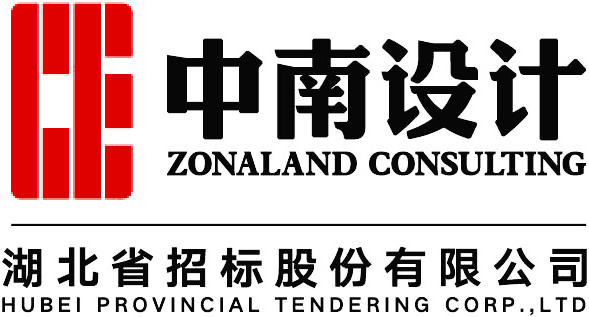 中南安全环境技术研究院股份有限公司中南安全环境技术研究院股份有限公司生态修复配套设施供货安装项目生态修复配套设施供货安装项目招标文件招标文件项目编号：HBT-16210272-212878 项目编号：HBT-16210272-212878 采 购 人：中南安全环境技术研究院股份有限公司采 购 人：中南安全环境技术研究院股份有限公司招标代理机构：湖北省招标股份有限公司招标代理机构：湖北省招标股份有限公司日期：2021年8月日期：2021年8月条款号条款名称内容1.1.2招标人中南安全环境技术研究院股份有限公司1.1.3招标代理机构湖北省招标股份有限公司1.1.5项目名称生态修复配套设施供货安装项目1.1.6交货地点甲方指定地点1.1.7项目内容货物供货、安装、调试及伴随服务1.2.2资金落实情况已落实1.3.1交货期合同签订后30天内1.3.2项目质保期一年1.3.3付款方式合同签订中约定1.4.1供应商资质条件、能力和信誉详见第一章《投标邀请》第二条“申请人资格要求”。所有证书、证明文件包括按要求提供的官网截图必须是真实可查证的，须注明资料来源。资格证明文件应为原件的扫描件，投标文件中须编入清晰的扫描件或复印件。所有证明材料须清晰可辨认，如因证明材料模糊无法辨认，缺页、漏页导致无法进行评审认定的责任由供应商自负。如发现弄虚作假将按照有关规定严肃处理。证明材料仅限于投标单位本身，参股或控股单位及独立法人子公司的材料不能作为证明材料，但投标单位兼并的企业的材料可作为证明材料。1.4.2是否接受联合体投标√不接受□接受，应满足下列要求：联合体资质按照联合体协议约定的分工认定1.4.3供应商不得存在的其他情形1）单位负责人为同一人或者存在直接控股、管理关系的不同供应商，不得参加同一合同项下的采购活动； 2）为本项目提供整体设计、规范编制或者项目管理、监理、检测等服务的供应商，不得参加本次采购活动。1.9.1踏勘现场√不组织，供应商自行踏勘。踏勘联系人：    联系方式：    □组织，踏勘时间：踏勘集中地点：1.10.1投标预备会√不召开□召开，召开时间：召开地点：1.11中标后分包√不允许□允许，分包内容要求：        分包金额要求：        分包人资质要求：2.2.3供应商确认收到招标文件澄清或者修改的时间在收到相应澄清文件后24小时内3.2.4采购预算价格本项目采购预算详见第一章《招标公告》。3.3.1投标有效期投标截止日期后  90  日历日3.4.1投标保证金金额：4.3万元。截止时间：与递交响应文件截止时间一致形式：投标保证金应当以支票、汇票、本票或者金融机构、担保机构出具的保函或者供应商基本账户转账等非现金形式提交。投标保证金到账时间以我公司指定银行账户到账时间为准。收款单位：湖北省招标股份有限公司开户银行：招商银行武汉分行水果湖支行账号：127905433810603 行号：308521015186备注信息：项目编号：HBT-16210272-212878保证金退还：未中标的保证金于中标通知书发出后5个工作日内退还。3.5.1是否允许递交备选投标方案√不允许□允许3.6.4投标文件份数投标文件纸质版：正本一份，副本二份投标文件电子版：√不要求□要求3.6.5装订要求按照供应商须知第3.1项规定的投标文件组成内容，投标文件应按以下要求装订：√装订成一册□分册装订投标文件采用胶粘方式装订，装订应牢固、不易拆散和换页，不得采用活页装订4.1.2封套上写明招标代理机构名称：湖北省招标股份有限公司（项目名称、包号）投标文件在  年   月  日时分前不得开启供应商名称：供应商地址：4.1.3开标一览表为方便开标唱标，供应商应将开标一览表与投标保证金交纳凭证单独密封提交，并在密封袋上标明“开标一览表”字样。4.2.1投标截止时间详见第一章《招标公告》4.2.2递交投标文件地点详见第一章《招标公告》5.1.1开标时间和地点详见第一章《招标公告》6.1.1评标委员会的组建评标委员会由招标人代表和有关技术、经济等方面的专家组成，成员人数应当为五人以上单数。其中，技术、经济等方面的专家不得少于成员总数的2/3。6.3.2推荐中标候选人中标候选人数量3家7.1.1定标原则招标人按评审报告中推荐的中标候选人排序确定中标供应商。7.2.2中标结果公告公告媒介：中国招标投标公共服务平台7.3.2中标通知书领取中标结果公告发布后，中标供应商即可前往招标代理机构处领取中标通知书，并于30日内按照招标文件要求和投标文件承诺与招标人签订采购合同。8.1.1质疑期供应商认为招标文件、招标过程和中标结果使自己的权益受到损害的，可以在知道或者应知其权益受到损害之日起7个工作日内，以书面形式向招标人或招标代理机构提出质疑。我公司受理项目质疑部门为技术部，联系人：刘刚，联系电话：027-87816246。供应商须在法定质疑期内一次性提出针对同一采购程序环节的质疑。8.2.1质疑回复招标人或招标代理机构应当在收到供应商的书面质疑后7个工作日内作出答复，并以书面形式通知质疑供应商和其他有关供应商，但答复的内容不得涉及商业秘密。9.1.1履约保证金本项目不提交履约保证金10.1.1招标代理服务费收取方式和标准根据招标人和招标代理机构签署的委托代理协议书约定：1）招标代理服务费：√由中标供应商支付  □由招标人支付2）支付标准：参照原国家计委计价格[2002]1980号规定按货物类标准的100%计取。3）支付时间：招标代理服务费由中标供应商在领取中标通知书的同时，向代理机构支付。4）支付方式：银行转账、现金支付。5）银行账户信息户    名：湖北省招标股份有限公司开 户 行：招商银行水果湖支行行    号：308521015186账    号：12790 54338 106036）其他事项：中标供应商交纳采购代理服务费时需携带以下开票资料：①开票单位名称；②纳税人识别号（或统一社会信用代码）；③营业执照或税务登记证地址；④单位联系电话；⑤开户行及账号。10.2.1招标代理服务费收讫时限领取中标通知书当天中标金额（万元）货物招标服务招标工程招标100以下1.5%1.5%1.0%lOO-5001.1%0.8%0.7%500-10000.8%0.45%0.55%l000—50000.5%0.25%0.35%5000-lOOOO0.25%0.1%0.2%lOOOO-1000000.05%0.05%0.05%100000以上0.01%0.01%0.01%序号部位名称规格参数数量单位1格栅集水池回转式格栅除污机L*W：5200*700mm，B=10mm，N=0.75KW，安装角度70°,材质304不锈钢，配自动电控箱2台2格栅集水池回转式格栅除污机L*W：5200*700mm，B=3mm，N=0.75KW，安装角度70°,材质304不锈钢，配自动电控箱2台3格栅集水池砂浆泵Q=20m3/h，H=14m，P=1.1kw，口径DN50,铸铁，带自耦装置1台4格栅集水池潜污泵Q=120m3/h，H=7m，P=3kw,口径DN100，铸铁，带自耦装置，一用一备2台5格栅集水池潜水搅拌机P=2.2kw，叶轮直径320mm，转速980r/min，主机铸铁叶轮导流罩不锈钢，YCW潜水专用电缆，电机防护等级IP68,绝缘等级F级，带转向装置及起吊支架、手动葫芦、304钢丝绳1套6格栅集水池附壁式闸门FZ300*300，含手动电动启闭机，启闭力3T，启闭高度3.0m，功率1.5kw，铸铁2套7格栅集水池超声波液位计5m，两线制24VDC，4-20mA，材质ABS，精度0.25%，数显式1套8格栅集水池电磁流量计DN100，法兰一体式连接，四氟内村，316L电极，AC220V,4-20mA信号输出，精度0.51套9A2O生化反应池生化处理设备地埋式：16.5m*3.5m*3.5m（不含人孔高度）板厚10mm，碳钢防腐，单套处理能力200T/D。内含厌氧池3.5*3.0*3.5m、缺氧池3.5*4.5*3.5m、好氧池3.5*6.0*3.5m、沉淀池3.5*3.0*3.5m各功能区7套10A2O生化反应池潜水搅拌机P=0.55kw，叶轮直径220mm，转速980r/min，主机铸铁叶轮导流罩不锈钢，YCW潜水专用电缆，电机防护等级IP68,绝缘等级F级，带导轨支架14套11A2O生化反应池组合填料φ180mm*2000mm，片距200mm，全塑性夹片维纶醛化丝，单套95m37套12A2O生化反应池曝气系统曝气量1-3m3/h，氧利用率27-38%，充氧效率0.68kgO2/h，膜片厚度2±0.1mm，气泡直径1-2mm，每套36m27套13A2O生化反应池鼓风机Q=13.5m3/min，P=49.0kpa，N=18.5kw，口径DN150A，材质铸铁，含消音器，除尘罩、单向阀，泄压装置、压力表、设备底座等配套装置3套14A2O生化反应池混合液回流泵Q=10t/h，H=15m，P=0.75kw，口径DN50，直接式，铸铁14台15A2O生化反应池污泥回流泵Q=3m3/h，H=10m，P=0.55kw，口径DN50，直接式，铸铁7台16A2O生化反应池电动阀DN32,25W,4-20mA信号，304不锈钢7套17A2O生化反应池电动阀DN65,25W,4-20mA信号，304不锈钢14套18混凝沉淀池混凝沉淀池设备地埋式L*W*H：6000*4500*4500mm，厚度10mm，处理能力1000T/D，碳钢防腐，内含混凝絮凝沉淀各功能区及搅拌设备支架底座。1套19混凝沉淀池混凝搅拌机桨叶D=350mm，主轴长度3.5m，N=88r/min，功率0.37kw，双层桨叶，防护罩，衬塑2套20混凝沉淀池絮凝搅拌机桨叶D=1200mm，主轴长度3.5m，N=8r/min，功率0.37kw，双层桨叶，防护罩，衬塑2套21混凝沉淀池电动阀DN200,120W,4-20mA信号，不锈钢2套22混凝沉淀池出水堰板L=2.25m,H=0.15m，B=1.5mm，不锈钢2套23混凝沉淀池斜板填料φ80*870mm，PP，含填料支架18m224混凝沉淀池污泥泵Q=10m3/h，H=15m，P=0.75kw，口径DN50，直接式，铸铁4台25滤布滤池滤布滤池设备地埋式L*W*H2500*2600*3250mm，板厚8mm，碳钢防腐，进出口尺寸DN200，法兰接口1座26滤布滤池过滤转盘直径φ2000滤盘，过滤网孔孔径≤10微米，材质高强度复合尼龙骨架和纤维滤布1套27滤布滤池电动阀DN80,25W,4-20mA信号，304不锈钢2套28滤布滤池驱动电机N=1.1kw，i=484，NA=2.9RPm/min，含304驱动链条、304驱动链轮、尼龙张紧装置1套29滤布滤池反洗泵Q=40m3/h，H=9m，P=2.2kw，进口DN100,出口DN80，法兰式2台30紫外消毒池、计量槽紫外消毒系统1.灯管额定寿命：≥9000小时。寿命终点时紫外强度衰减不大于15％。
2. 灯管保证寿命：≥9000小时。
3.灯管波长254nm。
4.安装方式：明渠式。灯管20支，总功率5kw1套31紫外消毒池、计量槽潜水泵Q=120m3/h，H=7m，P=3kw,口径DN100，铸铁，带自耦装置，一用一备2台32紫外消毒池、计量槽巴氏计量槽玻璃钢，B=0.152m，Q=1.50~111.0L/s1套33储泥池污泥泵Q=15m3/h，H=10m，P=1.1kw，口径DN50，直接式，铸铁,一用一冷备2台34储泥池污泥搅拌机叶轮直径2600mm，功率0.75kw，主轴长度4.4m，单层桨叶，衬塑2台35储泥池叠螺脱水机叠螺脱水机，功率1.8kw，处理量60-120kg-DS/h，304不锈钢，AC380，含自动控制柜1套36综合用房一体化溶解加药装置最大制备能力1000L/h，功率1.8kw，含溶解、加药罐、304搅拌机、自控系统。1套37综合用房加药泵Q=240L/h，功率0.55kw，4-20mA，内衬PVDF，含底阀、单向阀，Y型过滤器2台38综合用房磷酸胺盐干粉灭火器FMZ/ABC210具39综合用房排空泵Q=50m3/h，H=7m，P=3kw，口径DN100，法兰式1台40电器设备变压器室外杆上油浸式变压器S11-M-125KVA/10/0.41台41电器设备柴油发电机输出功率150KW,容量187.5KVA1台42电器设备低压成套配电柜标准W1000*D600*H2200mm，电器元件施耐德、正泰或西门子2台43电器设备格栅池+沉砂池动力控制柜标准W1000*D600*H2200mm，电器元件施耐德、正泰或西门子1台44电器设备动力控制柜W600*D400*H2200mm，电器元件施耐德、正泰或西门子4台45电器设备照明箱非标W420*D90*H280mm3台46电器设备仪表箱Mi60410型户外箱1批47中控设备中控设备1项48其他辅材辅料管道阀门辅材DN20-200,PE和碳钢防腐1项49其他辅材辅料电缆电线桥架1项50其他辅材辅料槽钢角铁型材支架、底座、爬梯等型材加工1项51在线监测系统NH3-N在线监测设备方法依据：HJ 536-2009《水质-铵的测定-水杨酸分光光度法》。
量程：0.01-2/10/100/1000mg/L，其他量程可调
检出限：≤0.02mg/L
模拟输出：4-20mA 输出
通讯接口：RS485/RS232/USB 接口
功耗：200W(220VAC 50Hz)1套52在线监测系统COD在线监测设备测量方法： 快速消解分光光度法
示值误差： ±5%
重复性： ≦2%
零点漂移： ±2mg/L
对外接口： RS485/RS232/USB接口，4-20mA输入、输出
功耗： 50HZ，不含采水泵200W1套53在线监测系统TP在线监测设备测量方法：钼酸铵分光光度法
量程：0.05~2/5/10mg/L，其他量程可定制
示值误差：±5%
模拟量输入：1 路4-20mA 输入，兼容0-5V 输入
模拟量输出：1 路4-20mA 输出，最大负载500Ω
通讯接口：RS485/RS232/USB 接口
功耗：200W(220VAC 50Hz)1套54在线监测系统数采仪工业级操作系统：Linux；
大容量内存：256M内存；
模拟量输入（AI）：8路，光电隔离，12位A/D精度数字量：7路RS232，2路RS485，接口可扩展；1套55在线监测系统超声波明渠流量计安装方式： 挂墙式
流速范围： 0~5m3/s
防护等级： IP65
环境温度： -10℃~+50℃
通讯： RS-485通讯接口1套56在线监测系统在线监测站房空调1.5P,变频，挂式，格力或美的1台57在线监测系统在线监测取水系统下吸式潜水泵（电压 220V，功率 0.37kw、扬程 16m、流量 1.5m3/h、接口尺寸 25mm），安装环境要求为：
水温不超过 40℃；
采样水体无腐蚀，pH 值在 6.8-8 范围内；
水体中固体颗粒含量不超过 0.1%,粒度不大于 0.2mm；1套序号资格要求资格要求须提供的资料“供应商资格要求”第（一）款的规定具有独立承担民事责任的能力 营业执照或事业单位法人证书或个体工商户营业执照等证明文件“供应商资格要求”第（一）款的规定具有良好的商业信誉和健全的财务会计制度2020年度经审计的财务报告或基本开户银行出具的资信证明文件；专业担保机构对供应商进行资信审查后出具投标担保函的，可以不用提供经审计的财务报告和银行资信证明文件“供应商资格要求”第（一）款的规定具有履行合同所必需的设备和专业技术能力供应商履行合同所必须的设备和专业技术能力的证明材料“供应商资格要求”第（一）款的规定有依法缴纳税收和社会保障资金的良好记录供应商依法交纳税收的证明材料：本项目公告发布时间前6个月内（至少提供1个月）交纳增值税和企业所得税的凭据（完税证、缴款书、银行代扣（代缴）转账凭证等均可）；供应商依法交纳社会保障资金的证明材料：本项目公告发布时间前6个月内（至少提供1个月）交纳社会保险的凭据（专用收据或或由社保机构出具的社会保险单位缴费信息）；供应商为其他组织或自然人的，也需要按此项规定提供交纳税收的凭据和交纳社会保险的凭据；依法免税或不需要交纳社会保障资金的供应商，应提供相应文件证明其依法免税或不需要交纳社会保障资金。“供应商资格要求”第（一）款的规定参加采购活动前三年内，在经营活动中没有重大违法记录参加采购活动前3年内在经营活动中没有重大违法记录的书面声明“供应商资格要求”第（一）款的规定法律、行政法规规定的其他条件具备法律、行政法规规定的其他条件的证明材料“供应商资格要求”第（二）款的规定供应商未被列入“信用中国”网站(www.creditchina.gov.cn)失信被执行人、重大税收违法案件当事人名单和“中国政府采购”网站（www.ccgp.gov.cn）政府采购严重违法失信行为记录名单（以投标截止当日查询结果为准）由招标人和招标代理机构查询并打印存档“供应商资格要求”第（二）款的规定供应商必须是在中国境内依法注册的法人、其他组织或者自然人，且为非外资独资或外资控股企业营业执照或事业单位法人证书或个体工商户营业执照等证明文件“供应商资格要求”第（二）款的规定单位负责人为同一人或者存在直接控股、管理关系的不同供应商，不得同时参加同一包的采购活动。生产型企业生产场地为同一地址的，销售型企业之间股东有关联的，一律视为有直接控股、管理关系。供应商自行承诺“供应商资格要求”第（二）款的规定为本项目提供整体设计、技术编制或者项目管理、监理、检测等服务的供应商不得参加本次采购活动投标人自行承诺供应商可以是设备的制造商或产品代理商，如为所投在线监测设备产品的代理商，须获得产品制造商授权（须提供书面授权函）。制造商授权函原件供应商应具有建设行政主管部门颁发的环保工程专业承包三级及以上资质，并具有有效的安全生产许可证。环保工程专业承包三级及以上资质及安全生产许可证复印件盖章序号审核内容投标单位名称按照招标文件规定要求签署、盖章；按招标文件要求且足额提交投标保证金；按招标文件要求进行报价；投标有效期满足招标文件规定；投标文件中未附有招标人不能接受条件；供应商未出现招标文件中规定无效投标的其它条款；供应商未有下列任一情形：（1）不同供应商的投标文件由同一单位或者个人编制；（2）不同供应商委托同一单位或者个人办理投标事宜；（3）不同供应商的投标文件载明的项目管理成员或者联系人员为同一人；（4）不同供应商的投标文件异常一致或者投标报价呈规律性差异；（5）不同供应商的投标文件相互混装。（6）不同供应商的投标保证金从同一单位或者个人的账户转出。审核结论审核结论说明：说明：说明：1）评标委员会分别对每一投标文件依据上表进行检查。1）评标委员会分别对每一投标文件依据上表进行检查。1）评标委员会分别对每一投标文件依据上表进行检查。2）评标委员会决定投标的响应性只根据投标文件本身的真实无误的内容，而不依据外部的证据，但投标文件有不真实不正确的内容时除外。2）评标委员会决定投标的响应性只根据投标文件本身的真实无误的内容，而不依据外部的证据，但投标文件有不真实不正确的内容时除外。2）评标委员会决定投标的响应性只根据投标文件本身的真实无误的内容，而不依据外部的证据，但投标文件有不真实不正确的内容时除外。3）满足要求的条款打“√”，否则为“×”。3）满足要求的条款打“√”，否则为“×”。3）满足要求的条款打“√”，否则为“×”。4）对于投标文件中有任意一条不满足要求将导致其投标无效，不进入下一项评审。4）对于投标文件中有任意一条不满足要求将导致其投标无效，不进入下一项评审。4）对于投标文件中有任意一条不满足要求将导致其投标无效，不进入下一项评审。评标项目评标分项分值子项目及分值价格部分投标报价50（1）若有效投标人为五家以上时，评标基准价为各有效投标的投标报价中，去掉一个最高报价和一个最低报价后的算术平均值的98%；（2）若有效投标少于五家（含五家），则以所有有效投标的投标报价的算术平均值的98%为评标基准价。（3）投标报价等于评标基准价的得满分50分，投标报价低于评标基准价的，每低1%扣0.5分，最多扣50分；该项记分公式为：K=50-[（Q-q）/Q]×100×0.5（0≤K≤50）投标报价高于评标基准价的，每高1%扣1分，最多扣50分。该项记分公式为：K=50+[（Q -q）/ Q]×100×1（0≤K≤50）以上式中：q--投标报价，Q--评标基准价。价格部分投标报价50（1）若有效投标人为五家以上时，评标基准价为各有效投标的投标报价中，去掉一个最高报价和一个最低报价后的算术平均值的98%；（2）若有效投标少于五家（含五家），则以所有有效投标的投标报价的算术平均值的98%为评标基准价。（3）投标报价等于评标基准价的得满分50分，投标报价低于评标基准价的，每低1%扣0.5分，最多扣50分；该项记分公式为：K=50-[（Q-q）/Q]×100×0.5（0≤K≤50）投标报价高于评标基准价的，每高1%扣1分，最多扣50分。该项记分公式为：K=50+[（Q -q）/ Q]×100×1（0≤K≤50）以上式中：q--投标报价，Q--评标基准价。技术部分技术参数响应情况10投标人所有参数均响应技术参数要求得10分，参数每一项不满足扣2分；扣完为止。（参数均需提供对应证明材料，未按要求提供相应证明材料或证明材料不全、模糊不清的视为不满足）技术部分安全保障措施5根据供应商施工安全保证措施承诺,措施承诺完整、合理的得3-5分,基本完整、合理的得0-2分,不提供不得分技术部分组织实施方案10投标人项目组织实施方案的科学性、合理性、规范性和可操作性，包括设备供货计划2分、设备现场安装调试计划2分、试运行2分、设备验收2分、现场培训2分。以上每项内容全面、操作性强则得2分，一般1分，无此内容则得0分。技术部分质量保障措施5根据各供应商施工质量保证措施承诺,措施承诺完整、合理的得3-5分,基本完整、合理的得0-2分,不提供不得分技术部分供期(工期)保障措施5根据各供应商承诺供期保障措施,措施具体、合理的得3-5分,保障措施基本具体、合理的得1-2分,不提供不得分商务部分类似业绩5投标人提供近三年200万以上污水处理站施工或供货业绩，每提供一份得1分，最高得5分；（需提供合同关键页并加盖投标人公章，否则不得分）商务部分体系认证1.5体系认证 1509001 质量管理体系认证、HSA1801职业健康安全管理体系认证和1S014001环境管理体系认证;每提供一项得0.5分, 满分1.5分商务部分财务状况1.5提供近2018-2020年经第三方审计的财务报表且无亏损的得1.5分，有亏损或未提供财务报表不得分。商务部分售后服务承诺3根据投标人所提供服务承诺等情况，服务承诺具体可行、人员车辆配备专业合理的给3分,服务承诺基本可行、人员车 辆配备有待提高的给1-2分,未提供的此项不得分在线监测能力3投标人具备在线监测设备服务能力,且持有水污染源在线监测系统服务认证证书二级得1分,证书一级得3分 3分信用体系1投标人具有第三方机构出具的AAA资信等级证书得1分，无不得分。总分总分100/甲　　方甲　　方甲　　方甲　　方甲　　方甲　　方乙　　方乙　　方乙　　方乙　　方乙　　方乙　　方乙　　方单位名称单位名称单位名称单位名称单位名称单位名称法定代表人法定代表人法定代表人法定代表人法定代表人法定代表人委托代理人委托代理人委托代理人委托代理人委托代理人委托代理人联系人联系人联系人联系人联系人联系人联系电话联系电话联系电话联系电话联系电话联系电话通讯地址通讯地址通讯地址通讯地址通讯地址通讯地址邮政编码邮政编码邮政编码邮政编码邮政编码邮政编码付款单位付款单位付款单位开户名称开户名称开户名称开户银行开户银行开户银行开户银行开户银行开户银行银行账号银行账号银行账号银行账号银行账号银行账号一、计划任务文号：                        合同批准文号：                        二、合同标的 一、计划任务文号：                        合同批准文号：                        二、合同标的 一、计划任务文号：                        合同批准文号：                        二、合同标的 一、计划任务文号：                        合同批准文号：                        二、合同标的 一、计划任务文号：                        合同批准文号：                        二、合同标的 一、计划任务文号：                        合同批准文号：                        二、合同标的 一、计划任务文号：                        合同批准文号：                        二、合同标的 一、计划任务文号：                        合同批准文号：                        二、合同标的 一、计划任务文号：                        合同批准文号：                        二、合同标的 一、计划任务文号：                        合同批准文号：                        二、合同标的 一、计划任务文号：                        合同批准文号：                        二、合同标的 一、计划任务文号：                        合同批准文号：                        二、合同标的 一、计划任务文号：                        合同批准文号：                        二、合同标的 序号编码物资名称品牌商标规格型号计量单位计量单位数量单价（元）单价（元）合计金额（元）交付时间备注合计：人民币（      ）金额（大写）    亿    仟    佰    拾    万    仟    佰    拾    元    角    分   （小写）¥：合计：人民币（      ）金额（大写）    亿    仟    佰    拾    万    仟    佰    拾    元    角    分   （小写）¥：合计：人民币（      ）金额（大写）    亿    仟    佰    拾    万    仟    佰    拾    元    角    分   （小写）¥：合计：人民币（      ）金额（大写）    亿    仟    佰    拾    万    仟    佰    拾    元    角    分   （小写）¥：合计：人民币（      ）金额（大写）    亿    仟    佰    拾    万    仟    佰    拾    元    角    分   （小写）¥：合计：人民币（      ）金额（大写）    亿    仟    佰    拾    万    仟    佰    拾    元    角    分   （小写）¥：合计：人民币（      ）金额（大写）    亿    仟    佰    拾    万    仟    佰    拾    元    角    分   （小写）¥：合计：人民币（      ）金额（大写）    亿    仟    佰    拾    万    仟    佰    拾    元    角    分   （小写）¥：合计：人民币（      ）金额（大写）    亿    仟    佰    拾    万    仟    佰    拾    元    角    分   （小写）¥：合计：人民币（      ）金额（大写）    亿    仟    佰    拾    万    仟    佰    拾    元    角    分   （小写）¥：合计：人民币（      ）金额（大写）    亿    仟    佰    拾    万    仟    佰    拾    元    角    分   （小写）¥：合计：人民币（      ）金额（大写）    亿    仟    佰    拾    万    仟    佰    拾    元    角    分   （小写）¥：合计：人民币（      ）金额（大写）    亿    仟    佰    拾    万    仟    佰    拾    元    角    分   （小写）¥：三、质量标准  乙方提供的货物必须是全新的、未使用过的，物资质量应符合  □国际标准  □国家标准  □国军标  □行业标准  □企业标准  □设计任务书  □投标书或投标文件承诺  □其它                                 。四、包装及资料  物资包装应符合  □国际标准  □国家标准  □国军标  □行业标准  □企业标准  □设计任务书  □投标书或投标文件承诺  □其它                           。□物资出厂资料  □中文使用操作说明书（   套）  □售后服务手册  □操作维修光盘（   套）  □履历书  □装箱清单  □随装工具  □随装备件  □质量检验证明  □产品合格证   □装备铭牌（块数、式样、材质、安装位置供需双方商定） □其它                                             。五、检验验收  □出厂验收由                                 组织，乙方配合。  □乙方详细生产地址                                                                  。□交货验收                                     □过程检验                                          □其它                                         。六、交货地点  □乙方                                         □甲方发运接收单指定地点  □其它                                                                    。七、交货方式  □甲方自提　□乙方送货　□甲方负责申请（□公路  □铁路  □水运  □航空）军事运输计划组织发运，乙方配合  □其他                                     。八、运输费用  □甲方承担，乙方代垫，凭票据报销  □乙方承担  □甲方承担费用            元，乙方包干使用  □其它                                                   。九、售后服务  □售后服务联系方式：固定电话                            ，手机                               ，电子邮箱                                            。□质保期                                 。质保期内                                        ，超出质保期后                                          。□保修期                                 。保修期内                                        ，超出保修期后                                          。□培训方式及费用承担                                                 。□其他                                                                  。十、资金结算  □工程进场后，支付合同金额的        ；工程完工竣工验收合格后，支付至合同金额的         ；完成工程项目结算审核后，支付至结算价的            ，剩余         作为质保金于验收合格一年后支付。十一、知识产权  乙方应保证甲方使用其提供的物资时不受第三方关于侵犯专利权、商标权和工业设计权的指控，甲方不承担任何连带责任和赔偿责任。十二、保密责任 □甲方对乙方的商业秘密应当保密  □乙方对本合同的签订、履行及解除等事项保密，  □涉及物资的全部技术资料等未经甲方同意乙方不得向社会公开  □乙方应对甲方委托送货的发运单、接收单位目录和售后服务单位目录等资料，按密级管理，不得泄密。  □其他                                                       。十三、合同变更与解除  □甲乙双方任何一方要求变更、解除或终止合同时，应及时通知对方，并采用书面形式由双方达成协议  □甲方因任务取消等情况，可以变更或解除合同，给乙方造成损失的，甲方应当赔偿  □乙方不能履行合同时，甲方有权解除合同，给甲方造成损失的，乙方应当赔偿   □未经甲方允许，乙方不得部分或全部转让其应履行的合同义务  □产品出厂验收不合格，甲方有权拒收货物和支付货款，由此造成的一切损失由乙方承担  □其他                                                    。十四、违约责任  甲乙任何一方未经对方允许而违约时，违约方应向对方支付违约金，按                          执行，违约金最高限额为合同总金额的          %，违约金达到最高限额违约方仍不能完全履行合同时，另一方可以终止合同，造成的实际损失大于最高违约金时，违约方要给予足额赔偿。甲乙双方任何一方由于不可抗力影响合同履行时都要在灾害发生36小时内将情况通知另一方，在灾害发生后14天内向另一方出具权威部门的证明文件。如果不可抗力影响连续120天以上时，双方可以重新商定合同履行问题。十五、合同争议解决方式  □甲乙双方协商解决  □提交甲方或乙方主管部门调解  □提交                   仲裁委员会仲裁  □依法向                          人民法院起诉。十六、合同生效  □草本合同由甲乙双方法定代表人或委托代理人签字并经单位盖章，由甲方报上级有关部门审批通过后，签订正式合同。 □正式合同由甲乙双方法定代表人或委托代理人签字并经单位盖章后生效。正式合同一式        份，正本两份，甲乙双方各执一份，副本         份，正副本合同具有同等法律效力。□合同有效期限                                   。十七、合同附件  1.交货清单  □2.主要技术指标参数  □3.售后服务承诺  □4.易损易耗件清单。十八、其    他                                            。十九、未尽事宜由甲乙双方协商确定。 三、质量标准  乙方提供的货物必须是全新的、未使用过的，物资质量应符合  □国际标准  □国家标准  □国军标  □行业标准  □企业标准  □设计任务书  □投标书或投标文件承诺  □其它                                 。四、包装及资料  物资包装应符合  □国际标准  □国家标准  □国军标  □行业标准  □企业标准  □设计任务书  □投标书或投标文件承诺  □其它                           。□物资出厂资料  □中文使用操作说明书（   套）  □售后服务手册  □操作维修光盘（   套）  □履历书  □装箱清单  □随装工具  □随装备件  □质量检验证明  □产品合格证   □装备铭牌（块数、式样、材质、安装位置供需双方商定） □其它                                             。五、检验验收  □出厂验收由                                 组织，乙方配合。  □乙方详细生产地址                                                                  。□交货验收                                     □过程检验                                          □其它                                         。六、交货地点  □乙方                                         □甲方发运接收单指定地点  □其它                                                                    。七、交货方式  □甲方自提　□乙方送货　□甲方负责申请（□公路  □铁路  □水运  □航空）军事运输计划组织发运，乙方配合  □其他                                     。八、运输费用  □甲方承担，乙方代垫，凭票据报销  □乙方承担  □甲方承担费用            元，乙方包干使用  □其它                                                   。九、售后服务  □售后服务联系方式：固定电话                            ，手机                               ，电子邮箱                                            。□质保期                                 。质保期内                                        ，超出质保期后                                          。□保修期                                 。保修期内                                        ，超出保修期后                                          。□培训方式及费用承担                                                 。□其他                                                                  。十、资金结算  □工程进场后，支付合同金额的        ；工程完工竣工验收合格后，支付至合同金额的         ；完成工程项目结算审核后，支付至结算价的            ，剩余         作为质保金于验收合格一年后支付。十一、知识产权  乙方应保证甲方使用其提供的物资时不受第三方关于侵犯专利权、商标权和工业设计权的指控，甲方不承担任何连带责任和赔偿责任。十二、保密责任 □甲方对乙方的商业秘密应当保密  □乙方对本合同的签订、履行及解除等事项保密，  □涉及物资的全部技术资料等未经甲方同意乙方不得向社会公开  □乙方应对甲方委托送货的发运单、接收单位目录和售后服务单位目录等资料，按密级管理，不得泄密。  □其他                                                       。十三、合同变更与解除  □甲乙双方任何一方要求变更、解除或终止合同时，应及时通知对方，并采用书面形式由双方达成协议  □甲方因任务取消等情况，可以变更或解除合同，给乙方造成损失的，甲方应当赔偿  □乙方不能履行合同时，甲方有权解除合同，给甲方造成损失的，乙方应当赔偿   □未经甲方允许，乙方不得部分或全部转让其应履行的合同义务  □产品出厂验收不合格，甲方有权拒收货物和支付货款，由此造成的一切损失由乙方承担  □其他                                                    。十四、违约责任  甲乙任何一方未经对方允许而违约时，违约方应向对方支付违约金，按                          执行，违约金最高限额为合同总金额的          %，违约金达到最高限额违约方仍不能完全履行合同时，另一方可以终止合同，造成的实际损失大于最高违约金时，违约方要给予足额赔偿。甲乙双方任何一方由于不可抗力影响合同履行时都要在灾害发生36小时内将情况通知另一方，在灾害发生后14天内向另一方出具权威部门的证明文件。如果不可抗力影响连续120天以上时，双方可以重新商定合同履行问题。十五、合同争议解决方式  □甲乙双方协商解决  □提交甲方或乙方主管部门调解  □提交                   仲裁委员会仲裁  □依法向                          人民法院起诉。十六、合同生效  □草本合同由甲乙双方法定代表人或委托代理人签字并经单位盖章，由甲方报上级有关部门审批通过后，签订正式合同。 □正式合同由甲乙双方法定代表人或委托代理人签字并经单位盖章后生效。正式合同一式        份，正本两份，甲乙双方各执一份，副本         份，正副本合同具有同等法律效力。□合同有效期限                                   。十七、合同附件  1.交货清单  □2.主要技术指标参数  □3.售后服务承诺  □4.易损易耗件清单。十八、其    他                                            。十九、未尽事宜由甲乙双方协商确定。 三、质量标准  乙方提供的货物必须是全新的、未使用过的，物资质量应符合  □国际标准  □国家标准  □国军标  □行业标准  □企业标准  □设计任务书  □投标书或投标文件承诺  □其它                                 。四、包装及资料  物资包装应符合  □国际标准  □国家标准  □国军标  □行业标准  □企业标准  □设计任务书  □投标书或投标文件承诺  □其它                           。□物资出厂资料  □中文使用操作说明书（   套）  □售后服务手册  □操作维修光盘（   套）  □履历书  □装箱清单  □随装工具  □随装备件  □质量检验证明  □产品合格证   □装备铭牌（块数、式样、材质、安装位置供需双方商定） □其它                                             。五、检验验收  □出厂验收由                                 组织，乙方配合。  □乙方详细生产地址                                                                  。□交货验收                                     □过程检验                                          □其它                                         。六、交货地点  □乙方                                         □甲方发运接收单指定地点  □其它                                                                    。七、交货方式  □甲方自提　□乙方送货　□甲方负责申请（□公路  □铁路  □水运  □航空）军事运输计划组织发运，乙方配合  □其他                                     。八、运输费用  □甲方承担，乙方代垫，凭票据报销  □乙方承担  □甲方承担费用            元，乙方包干使用  □其它                                                   。九、售后服务  □售后服务联系方式：固定电话                            ，手机                               ，电子邮箱                                            。□质保期                                 。质保期内                                        ，超出质保期后                                          。□保修期                                 。保修期内                                        ，超出保修期后                                          。□培训方式及费用承担                                                 。□其他                                                                  。十、资金结算  □工程进场后，支付合同金额的        ；工程完工竣工验收合格后，支付至合同金额的         ；完成工程项目结算审核后，支付至结算价的            ，剩余         作为质保金于验收合格一年后支付。十一、知识产权  乙方应保证甲方使用其提供的物资时不受第三方关于侵犯专利权、商标权和工业设计权的指控，甲方不承担任何连带责任和赔偿责任。十二、保密责任 □甲方对乙方的商业秘密应当保密  □乙方对本合同的签订、履行及解除等事项保密，  □涉及物资的全部技术资料等未经甲方同意乙方不得向社会公开  □乙方应对甲方委托送货的发运单、接收单位目录和售后服务单位目录等资料，按密级管理，不得泄密。  □其他                                                       。十三、合同变更与解除  □甲乙双方任何一方要求变更、解除或终止合同时，应及时通知对方，并采用书面形式由双方达成协议  □甲方因任务取消等情况，可以变更或解除合同，给乙方造成损失的，甲方应当赔偿  □乙方不能履行合同时，甲方有权解除合同，给甲方造成损失的，乙方应当赔偿   □未经甲方允许，乙方不得部分或全部转让其应履行的合同义务  □产品出厂验收不合格，甲方有权拒收货物和支付货款，由此造成的一切损失由乙方承担  □其他                                                    。十四、违约责任  甲乙任何一方未经对方允许而违约时，违约方应向对方支付违约金，按                          执行，违约金最高限额为合同总金额的          %，违约金达到最高限额违约方仍不能完全履行合同时，另一方可以终止合同，造成的实际损失大于最高违约金时，违约方要给予足额赔偿。甲乙双方任何一方由于不可抗力影响合同履行时都要在灾害发生36小时内将情况通知另一方，在灾害发生后14天内向另一方出具权威部门的证明文件。如果不可抗力影响连续120天以上时，双方可以重新商定合同履行问题。十五、合同争议解决方式  □甲乙双方协商解决  □提交甲方或乙方主管部门调解  □提交                   仲裁委员会仲裁  □依法向                          人民法院起诉。十六、合同生效  □草本合同由甲乙双方法定代表人或委托代理人签字并经单位盖章，由甲方报上级有关部门审批通过后，签订正式合同。 □正式合同由甲乙双方法定代表人或委托代理人签字并经单位盖章后生效。正式合同一式        份，正本两份，甲乙双方各执一份，副本         份，正副本合同具有同等法律效力。□合同有效期限                                   。十七、合同附件  1.交货清单  □2.主要技术指标参数  □3.售后服务承诺  □4.易损易耗件清单。十八、其    他                                            。十九、未尽事宜由甲乙双方协商确定。 三、质量标准  乙方提供的货物必须是全新的、未使用过的，物资质量应符合  □国际标准  □国家标准  □国军标  □行业标准  □企业标准  □设计任务书  □投标书或投标文件承诺  □其它                                 。四、包装及资料  物资包装应符合  □国际标准  □国家标准  □国军标  □行业标准  □企业标准  □设计任务书  □投标书或投标文件承诺  □其它                           。□物资出厂资料  □中文使用操作说明书（   套）  □售后服务手册  □操作维修光盘（   套）  □履历书  □装箱清单  □随装工具  □随装备件  □质量检验证明  □产品合格证   □装备铭牌（块数、式样、材质、安装位置供需双方商定） □其它                                             。五、检验验收  □出厂验收由                                 组织，乙方配合。  □乙方详细生产地址                                                                  。□交货验收                                     □过程检验                                          □其它                                         。六、交货地点  □乙方                                         □甲方发运接收单指定地点  □其它                                                                    。七、交货方式  □甲方自提　□乙方送货　□甲方负责申请（□公路  □铁路  □水运  □航空）军事运输计划组织发运，乙方配合  □其他                                     。八、运输费用  □甲方承担，乙方代垫，凭票据报销  □乙方承担  □甲方承担费用            元，乙方包干使用  □其它                                                   。九、售后服务  □售后服务联系方式：固定电话                            ，手机                               ，电子邮箱                                            。□质保期                                 。质保期内                                        ，超出质保期后                                          。□保修期                                 。保修期内                                        ，超出保修期后                                          。□培训方式及费用承担                                                 。□其他                                                                  。十、资金结算  □工程进场后，支付合同金额的        ；工程完工竣工验收合格后，支付至合同金额的         ；完成工程项目结算审核后，支付至结算价的            ，剩余         作为质保金于验收合格一年后支付。十一、知识产权  乙方应保证甲方使用其提供的物资时不受第三方关于侵犯专利权、商标权和工业设计权的指控，甲方不承担任何连带责任和赔偿责任。十二、保密责任 □甲方对乙方的商业秘密应当保密  □乙方对本合同的签订、履行及解除等事项保密，  □涉及物资的全部技术资料等未经甲方同意乙方不得向社会公开  □乙方应对甲方委托送货的发运单、接收单位目录和售后服务单位目录等资料，按密级管理，不得泄密。  □其他                                                       。十三、合同变更与解除  □甲乙双方任何一方要求变更、解除或终止合同时，应及时通知对方，并采用书面形式由双方达成协议  □甲方因任务取消等情况，可以变更或解除合同，给乙方造成损失的，甲方应当赔偿  □乙方不能履行合同时，甲方有权解除合同，给甲方造成损失的，乙方应当赔偿   □未经甲方允许，乙方不得部分或全部转让其应履行的合同义务  □产品出厂验收不合格，甲方有权拒收货物和支付货款，由此造成的一切损失由乙方承担  □其他                                                    。十四、违约责任  甲乙任何一方未经对方允许而违约时，违约方应向对方支付违约金，按                          执行，违约金最高限额为合同总金额的          %，违约金达到最高限额违约方仍不能完全履行合同时，另一方可以终止合同，造成的实际损失大于最高违约金时，违约方要给予足额赔偿。甲乙双方任何一方由于不可抗力影响合同履行时都要在灾害发生36小时内将情况通知另一方，在灾害发生后14天内向另一方出具权威部门的证明文件。如果不可抗力影响连续120天以上时，双方可以重新商定合同履行问题。十五、合同争议解决方式  □甲乙双方协商解决  □提交甲方或乙方主管部门调解  □提交                   仲裁委员会仲裁  □依法向                          人民法院起诉。十六、合同生效  □草本合同由甲乙双方法定代表人或委托代理人签字并经单位盖章，由甲方报上级有关部门审批通过后，签订正式合同。 □正式合同由甲乙双方法定代表人或委托代理人签字并经单位盖章后生效。正式合同一式        份，正本两份，甲乙双方各执一份，副本         份，正副本合同具有同等法律效力。□合同有效期限                                   。十七、合同附件  1.交货清单  □2.主要技术指标参数  □3.售后服务承诺  □4.易损易耗件清单。十八、其    他                                            。十九、未尽事宜由甲乙双方协商确定。 三、质量标准  乙方提供的货物必须是全新的、未使用过的，物资质量应符合  □国际标准  □国家标准  □国军标  □行业标准  □企业标准  □设计任务书  □投标书或投标文件承诺  □其它                                 。四、包装及资料  物资包装应符合  □国际标准  □国家标准  □国军标  □行业标准  □企业标准  □设计任务书  □投标书或投标文件承诺  □其它                           。□物资出厂资料  □中文使用操作说明书（   套）  □售后服务手册  □操作维修光盘（   套）  □履历书  □装箱清单  □随装工具  □随装备件  □质量检验证明  □产品合格证   □装备铭牌（块数、式样、材质、安装位置供需双方商定） □其它                                             。五、检验验收  □出厂验收由                                 组织，乙方配合。  □乙方详细生产地址                                                                  。□交货验收                                     □过程检验                                          □其它                                         。六、交货地点  □乙方                                         □甲方发运接收单指定地点  □其它                                                                    。七、交货方式  □甲方自提　□乙方送货　□甲方负责申请（□公路  □铁路  □水运  □航空）军事运输计划组织发运，乙方配合  □其他                                     。八、运输费用  □甲方承担，乙方代垫，凭票据报销  □乙方承担  □甲方承担费用            元，乙方包干使用  □其它                                                   。九、售后服务  □售后服务联系方式：固定电话                            ，手机                               ，电子邮箱                                            。□质保期                                 。质保期内                                        ，超出质保期后                                          。□保修期                                 。保修期内                                        ，超出保修期后                                          。□培训方式及费用承担                                                 。□其他                                                                  。十、资金结算  □工程进场后，支付合同金额的        ；工程完工竣工验收合格后，支付至合同金额的         ；完成工程项目结算审核后，支付至结算价的            ，剩余         作为质保金于验收合格一年后支付。十一、知识产权  乙方应保证甲方使用其提供的物资时不受第三方关于侵犯专利权、商标权和工业设计权的指控，甲方不承担任何连带责任和赔偿责任。十二、保密责任 □甲方对乙方的商业秘密应当保密  □乙方对本合同的签订、履行及解除等事项保密，  □涉及物资的全部技术资料等未经甲方同意乙方不得向社会公开  □乙方应对甲方委托送货的发运单、接收单位目录和售后服务单位目录等资料，按密级管理，不得泄密。  □其他                                                       。十三、合同变更与解除  □甲乙双方任何一方要求变更、解除或终止合同时，应及时通知对方，并采用书面形式由双方达成协议  □甲方因任务取消等情况，可以变更或解除合同，给乙方造成损失的，甲方应当赔偿  □乙方不能履行合同时，甲方有权解除合同，给甲方造成损失的，乙方应当赔偿   □未经甲方允许，乙方不得部分或全部转让其应履行的合同义务  □产品出厂验收不合格，甲方有权拒收货物和支付货款，由此造成的一切损失由乙方承担  □其他                                                    。十四、违约责任  甲乙任何一方未经对方允许而违约时，违约方应向对方支付违约金，按                          执行，违约金最高限额为合同总金额的          %，违约金达到最高限额违约方仍不能完全履行合同时，另一方可以终止合同，造成的实际损失大于最高违约金时，违约方要给予足额赔偿。甲乙双方任何一方由于不可抗力影响合同履行时都要在灾害发生36小时内将情况通知另一方，在灾害发生后14天内向另一方出具权威部门的证明文件。如果不可抗力影响连续120天以上时，双方可以重新商定合同履行问题。十五、合同争议解决方式  □甲乙双方协商解决  □提交甲方或乙方主管部门调解  □提交                   仲裁委员会仲裁  □依法向                          人民法院起诉。十六、合同生效  □草本合同由甲乙双方法定代表人或委托代理人签字并经单位盖章，由甲方报上级有关部门审批通过后，签订正式合同。 □正式合同由甲乙双方法定代表人或委托代理人签字并经单位盖章后生效。正式合同一式        份，正本两份，甲乙双方各执一份，副本         份，正副本合同具有同等法律效力。□合同有效期限                                   。十七、合同附件  1.交货清单  □2.主要技术指标参数  □3.售后服务承诺  □4.易损易耗件清单。十八、其    他                                            。十九、未尽事宜由甲乙双方协商确定。 三、质量标准  乙方提供的货物必须是全新的、未使用过的，物资质量应符合  □国际标准  □国家标准  □国军标  □行业标准  □企业标准  □设计任务书  □投标书或投标文件承诺  □其它                                 。四、包装及资料  物资包装应符合  □国际标准  □国家标准  □国军标  □行业标准  □企业标准  □设计任务书  □投标书或投标文件承诺  □其它                           。□物资出厂资料  □中文使用操作说明书（   套）  □售后服务手册  □操作维修光盘（   套）  □履历书  □装箱清单  □随装工具  □随装备件  □质量检验证明  □产品合格证   □装备铭牌（块数、式样、材质、安装位置供需双方商定） □其它                                             。五、检验验收  □出厂验收由                                 组织，乙方配合。  □乙方详细生产地址                                                                  。□交货验收                                     □过程检验                                          □其它                                         。六、交货地点  □乙方                                         □甲方发运接收单指定地点  □其它                                                                    。七、交货方式  □甲方自提　□乙方送货　□甲方负责申请（□公路  □铁路  □水运  □航空）军事运输计划组织发运，乙方配合  □其他                                     。八、运输费用  □甲方承担，乙方代垫，凭票据报销  □乙方承担  □甲方承担费用            元，乙方包干使用  □其它                                                   。九、售后服务  □售后服务联系方式：固定电话                            ，手机                               ，电子邮箱                                            。□质保期                                 。质保期内                                        ，超出质保期后                                          。□保修期                                 。保修期内                                        ，超出保修期后                                          。□培训方式及费用承担                                                 。□其他                                                                  。十、资金结算  □工程进场后，支付合同金额的        ；工程完工竣工验收合格后，支付至合同金额的         ；完成工程项目结算审核后，支付至结算价的            ，剩余         作为质保金于验收合格一年后支付。十一、知识产权  乙方应保证甲方使用其提供的物资时不受第三方关于侵犯专利权、商标权和工业设计权的指控，甲方不承担任何连带责任和赔偿责任。十二、保密责任 □甲方对乙方的商业秘密应当保密  □乙方对本合同的签订、履行及解除等事项保密，  □涉及物资的全部技术资料等未经甲方同意乙方不得向社会公开  □乙方应对甲方委托送货的发运单、接收单位目录和售后服务单位目录等资料，按密级管理，不得泄密。  □其他                                                       。十三、合同变更与解除  □甲乙双方任何一方要求变更、解除或终止合同时，应及时通知对方，并采用书面形式由双方达成协议  □甲方因任务取消等情况，可以变更或解除合同，给乙方造成损失的，甲方应当赔偿  □乙方不能履行合同时，甲方有权解除合同，给甲方造成损失的，乙方应当赔偿   □未经甲方允许，乙方不得部分或全部转让其应履行的合同义务  □产品出厂验收不合格，甲方有权拒收货物和支付货款，由此造成的一切损失由乙方承担  □其他                                                    。十四、违约责任  甲乙任何一方未经对方允许而违约时，违约方应向对方支付违约金，按                          执行，违约金最高限额为合同总金额的          %，违约金达到最高限额违约方仍不能完全履行合同时，另一方可以终止合同，造成的实际损失大于最高违约金时，违约方要给予足额赔偿。甲乙双方任何一方由于不可抗力影响合同履行时都要在灾害发生36小时内将情况通知另一方，在灾害发生后14天内向另一方出具权威部门的证明文件。如果不可抗力影响连续120天以上时，双方可以重新商定合同履行问题。十五、合同争议解决方式  □甲乙双方协商解决  □提交甲方或乙方主管部门调解  □提交                   仲裁委员会仲裁  □依法向                          人民法院起诉。十六、合同生效  □草本合同由甲乙双方法定代表人或委托代理人签字并经单位盖章，由甲方报上级有关部门审批通过后，签订正式合同。 □正式合同由甲乙双方法定代表人或委托代理人签字并经单位盖章后生效。正式合同一式        份，正本两份，甲乙双方各执一份，副本         份，正副本合同具有同等法律效力。□合同有效期限                                   。十七、合同附件  1.交货清单  □2.主要技术指标参数  □3.售后服务承诺  □4.易损易耗件清单。十八、其    他                                            。十九、未尽事宜由甲乙双方协商确定。 三、质量标准  乙方提供的货物必须是全新的、未使用过的，物资质量应符合  □国际标准  □国家标准  □国军标  □行业标准  □企业标准  □设计任务书  □投标书或投标文件承诺  □其它                                 。四、包装及资料  物资包装应符合  □国际标准  □国家标准  □国军标  □行业标准  □企业标准  □设计任务书  □投标书或投标文件承诺  □其它                           。□物资出厂资料  □中文使用操作说明书（   套）  □售后服务手册  □操作维修光盘（   套）  □履历书  □装箱清单  □随装工具  □随装备件  □质量检验证明  □产品合格证   □装备铭牌（块数、式样、材质、安装位置供需双方商定） □其它                                             。五、检验验收  □出厂验收由                                 组织，乙方配合。  □乙方详细生产地址                                                                  。□交货验收                                     □过程检验                                          □其它                                         。六、交货地点  □乙方                                         □甲方发运接收单指定地点  □其它                                                                    。七、交货方式  □甲方自提　□乙方送货　□甲方负责申请（□公路  □铁路  □水运  □航空）军事运输计划组织发运，乙方配合  □其他                                     。八、运输费用  □甲方承担，乙方代垫，凭票据报销  □乙方承担  □甲方承担费用            元，乙方包干使用  □其它                                                   。九、售后服务  □售后服务联系方式：固定电话                            ，手机                               ，电子邮箱                                            。□质保期                                 。质保期内                                        ，超出质保期后                                          。□保修期                                 。保修期内                                        ，超出保修期后                                          。□培训方式及费用承担                                                 。□其他                                                                  。十、资金结算  □工程进场后，支付合同金额的        ；工程完工竣工验收合格后，支付至合同金额的         ；完成工程项目结算审核后，支付至结算价的            ，剩余         作为质保金于验收合格一年后支付。十一、知识产权  乙方应保证甲方使用其提供的物资时不受第三方关于侵犯专利权、商标权和工业设计权的指控，甲方不承担任何连带责任和赔偿责任。十二、保密责任 □甲方对乙方的商业秘密应当保密  □乙方对本合同的签订、履行及解除等事项保密，  □涉及物资的全部技术资料等未经甲方同意乙方不得向社会公开  □乙方应对甲方委托送货的发运单、接收单位目录和售后服务单位目录等资料，按密级管理，不得泄密。  □其他                                                       。十三、合同变更与解除  □甲乙双方任何一方要求变更、解除或终止合同时，应及时通知对方，并采用书面形式由双方达成协议  □甲方因任务取消等情况，可以变更或解除合同，给乙方造成损失的，甲方应当赔偿  □乙方不能履行合同时，甲方有权解除合同，给甲方造成损失的，乙方应当赔偿   □未经甲方允许，乙方不得部分或全部转让其应履行的合同义务  □产品出厂验收不合格，甲方有权拒收货物和支付货款，由此造成的一切损失由乙方承担  □其他                                                    。十四、违约责任  甲乙任何一方未经对方允许而违约时，违约方应向对方支付违约金，按                          执行，违约金最高限额为合同总金额的          %，违约金达到最高限额违约方仍不能完全履行合同时，另一方可以终止合同，造成的实际损失大于最高违约金时，违约方要给予足额赔偿。甲乙双方任何一方由于不可抗力影响合同履行时都要在灾害发生36小时内将情况通知另一方，在灾害发生后14天内向另一方出具权威部门的证明文件。如果不可抗力影响连续120天以上时，双方可以重新商定合同履行问题。十五、合同争议解决方式  □甲乙双方协商解决  □提交甲方或乙方主管部门调解  □提交                   仲裁委员会仲裁  □依法向                          人民法院起诉。十六、合同生效  □草本合同由甲乙双方法定代表人或委托代理人签字并经单位盖章，由甲方报上级有关部门审批通过后，签订正式合同。 □正式合同由甲乙双方法定代表人或委托代理人签字并经单位盖章后生效。正式合同一式        份，正本两份，甲乙双方各执一份，副本         份，正副本合同具有同等法律效力。□合同有效期限                                   。十七、合同附件  1.交货清单  □2.主要技术指标参数  □3.售后服务承诺  □4.易损易耗件清单。十八、其    他                                            。十九、未尽事宜由甲乙双方协商确定。 三、质量标准  乙方提供的货物必须是全新的、未使用过的，物资质量应符合  □国际标准  □国家标准  □国军标  □行业标准  □企业标准  □设计任务书  □投标书或投标文件承诺  □其它                                 。四、包装及资料  物资包装应符合  □国际标准  □国家标准  □国军标  □行业标准  □企业标准  □设计任务书  □投标书或投标文件承诺  □其它                           。□物资出厂资料  □中文使用操作说明书（   套）  □售后服务手册  □操作维修光盘（   套）  □履历书  □装箱清单  □随装工具  □随装备件  □质量检验证明  □产品合格证   □装备铭牌（块数、式样、材质、安装位置供需双方商定） □其它                                             。五、检验验收  □出厂验收由                                 组织，乙方配合。  □乙方详细生产地址                                                                  。□交货验收                                     □过程检验                                          □其它                                         。六、交货地点  □乙方                                         □甲方发运接收单指定地点  □其它                                                                    。七、交货方式  □甲方自提　□乙方送货　□甲方负责申请（□公路  □铁路  □水运  □航空）军事运输计划组织发运，乙方配合  □其他                                     。八、运输费用  □甲方承担，乙方代垫，凭票据报销  □乙方承担  □甲方承担费用            元，乙方包干使用  □其它                                                   。九、售后服务  □售后服务联系方式：固定电话                            ，手机                               ，电子邮箱                                            。□质保期                                 。质保期内                                        ，超出质保期后                                          。□保修期                                 。保修期内                                        ，超出保修期后                                          。□培训方式及费用承担                                                 。□其他                                                                  。十、资金结算  □工程进场后，支付合同金额的        ；工程完工竣工验收合格后，支付至合同金额的         ；完成工程项目结算审核后，支付至结算价的            ，剩余         作为质保金于验收合格一年后支付。十一、知识产权  乙方应保证甲方使用其提供的物资时不受第三方关于侵犯专利权、商标权和工业设计权的指控，甲方不承担任何连带责任和赔偿责任。十二、保密责任 □甲方对乙方的商业秘密应当保密  □乙方对本合同的签订、履行及解除等事项保密，  □涉及物资的全部技术资料等未经甲方同意乙方不得向社会公开  □乙方应对甲方委托送货的发运单、接收单位目录和售后服务单位目录等资料，按密级管理，不得泄密。  □其他                                                       。十三、合同变更与解除  □甲乙双方任何一方要求变更、解除或终止合同时，应及时通知对方，并采用书面形式由双方达成协议  □甲方因任务取消等情况，可以变更或解除合同，给乙方造成损失的，甲方应当赔偿  □乙方不能履行合同时，甲方有权解除合同，给甲方造成损失的，乙方应当赔偿   □未经甲方允许，乙方不得部分或全部转让其应履行的合同义务  □产品出厂验收不合格，甲方有权拒收货物和支付货款，由此造成的一切损失由乙方承担  □其他                                                    。十四、违约责任  甲乙任何一方未经对方允许而违约时，违约方应向对方支付违约金，按                          执行，违约金最高限额为合同总金额的          %，违约金达到最高限额违约方仍不能完全履行合同时，另一方可以终止合同，造成的实际损失大于最高违约金时，违约方要给予足额赔偿。甲乙双方任何一方由于不可抗力影响合同履行时都要在灾害发生36小时内将情况通知另一方，在灾害发生后14天内向另一方出具权威部门的证明文件。如果不可抗力影响连续120天以上时，双方可以重新商定合同履行问题。十五、合同争议解决方式  □甲乙双方协商解决  □提交甲方或乙方主管部门调解  □提交                   仲裁委员会仲裁  □依法向                          人民法院起诉。十六、合同生效  □草本合同由甲乙双方法定代表人或委托代理人签字并经单位盖章，由甲方报上级有关部门审批通过后，签订正式合同。 □正式合同由甲乙双方法定代表人或委托代理人签字并经单位盖章后生效。正式合同一式        份，正本两份，甲乙双方各执一份，副本         份，正副本合同具有同等法律效力。□合同有效期限                                   。十七、合同附件  1.交货清单  □2.主要技术指标参数  □3.售后服务承诺  □4.易损易耗件清单。十八、其    他                                            。十九、未尽事宜由甲乙双方协商确定。 三、质量标准  乙方提供的货物必须是全新的、未使用过的，物资质量应符合  □国际标准  □国家标准  □国军标  □行业标准  □企业标准  □设计任务书  □投标书或投标文件承诺  □其它                                 。四、包装及资料  物资包装应符合  □国际标准  □国家标准  □国军标  □行业标准  □企业标准  □设计任务书  □投标书或投标文件承诺  □其它                           。□物资出厂资料  □中文使用操作说明书（   套）  □售后服务手册  □操作维修光盘（   套）  □履历书  □装箱清单  □随装工具  □随装备件  □质量检验证明  □产品合格证   □装备铭牌（块数、式样、材质、安装位置供需双方商定） □其它                                             。五、检验验收  □出厂验收由                                 组织，乙方配合。  □乙方详细生产地址                                                                  。□交货验收                                     □过程检验                                          □其它                                         。六、交货地点  □乙方                                         □甲方发运接收单指定地点  □其它                                                                    。七、交货方式  □甲方自提　□乙方送货　□甲方负责申请（□公路  □铁路  □水运  □航空）军事运输计划组织发运，乙方配合  □其他                                     。八、运输费用  □甲方承担，乙方代垫，凭票据报销  □乙方承担  □甲方承担费用            元，乙方包干使用  □其它                                                   。九、售后服务  □售后服务联系方式：固定电话                            ，手机                               ，电子邮箱                                            。□质保期                                 。质保期内                                        ，超出质保期后                                          。□保修期                                 。保修期内                                        ，超出保修期后                                          。□培训方式及费用承担                                                 。□其他                                                                  。十、资金结算  □工程进场后，支付合同金额的        ；工程完工竣工验收合格后，支付至合同金额的         ；完成工程项目结算审核后，支付至结算价的            ，剩余         作为质保金于验收合格一年后支付。十一、知识产权  乙方应保证甲方使用其提供的物资时不受第三方关于侵犯专利权、商标权和工业设计权的指控，甲方不承担任何连带责任和赔偿责任。十二、保密责任 □甲方对乙方的商业秘密应当保密  □乙方对本合同的签订、履行及解除等事项保密，  □涉及物资的全部技术资料等未经甲方同意乙方不得向社会公开  □乙方应对甲方委托送货的发运单、接收单位目录和售后服务单位目录等资料，按密级管理，不得泄密。  □其他                                                       。十三、合同变更与解除  □甲乙双方任何一方要求变更、解除或终止合同时，应及时通知对方，并采用书面形式由双方达成协议  □甲方因任务取消等情况，可以变更或解除合同，给乙方造成损失的，甲方应当赔偿  □乙方不能履行合同时，甲方有权解除合同，给甲方造成损失的，乙方应当赔偿   □未经甲方允许，乙方不得部分或全部转让其应履行的合同义务  □产品出厂验收不合格，甲方有权拒收货物和支付货款，由此造成的一切损失由乙方承担  □其他                                                    。十四、违约责任  甲乙任何一方未经对方允许而违约时，违约方应向对方支付违约金，按                          执行，违约金最高限额为合同总金额的          %，违约金达到最高限额违约方仍不能完全履行合同时，另一方可以终止合同，造成的实际损失大于最高违约金时，违约方要给予足额赔偿。甲乙双方任何一方由于不可抗力影响合同履行时都要在灾害发生36小时内将情况通知另一方，在灾害发生后14天内向另一方出具权威部门的证明文件。如果不可抗力影响连续120天以上时，双方可以重新商定合同履行问题。十五、合同争议解决方式  □甲乙双方协商解决  □提交甲方或乙方主管部门调解  □提交                   仲裁委员会仲裁  □依法向                          人民法院起诉。十六、合同生效  □草本合同由甲乙双方法定代表人或委托代理人签字并经单位盖章，由甲方报上级有关部门审批通过后，签订正式合同。 □正式合同由甲乙双方法定代表人或委托代理人签字并经单位盖章后生效。正式合同一式        份，正本两份，甲乙双方各执一份，副本         份，正副本合同具有同等法律效力。□合同有效期限                                   。十七、合同附件  1.交货清单  □2.主要技术指标参数  □3.售后服务承诺  □4.易损易耗件清单。十八、其    他                                            。十九、未尽事宜由甲乙双方协商确定。 三、质量标准  乙方提供的货物必须是全新的、未使用过的，物资质量应符合  □国际标准  □国家标准  □国军标  □行业标准  □企业标准  □设计任务书  □投标书或投标文件承诺  □其它                                 。四、包装及资料  物资包装应符合  □国际标准  □国家标准  □国军标  □行业标准  □企业标准  □设计任务书  □投标书或投标文件承诺  □其它                           。□物资出厂资料  □中文使用操作说明书（   套）  □售后服务手册  □操作维修光盘（   套）  □履历书  □装箱清单  □随装工具  □随装备件  □质量检验证明  □产品合格证   □装备铭牌（块数、式样、材质、安装位置供需双方商定） □其它                                             。五、检验验收  □出厂验收由                                 组织，乙方配合。  □乙方详细生产地址                                                                  。□交货验收                                     □过程检验                                          □其它                                         。六、交货地点  □乙方                                         □甲方发运接收单指定地点  □其它                                                                    。七、交货方式  □甲方自提　□乙方送货　□甲方负责申请（□公路  □铁路  □水运  □航空）军事运输计划组织发运，乙方配合  □其他                                     。八、运输费用  □甲方承担，乙方代垫，凭票据报销  □乙方承担  □甲方承担费用            元，乙方包干使用  □其它                                                   。九、售后服务  □售后服务联系方式：固定电话                            ，手机                               ，电子邮箱                                            。□质保期                                 。质保期内                                        ，超出质保期后                                          。□保修期                                 。保修期内                                        ，超出保修期后                                          。□培训方式及费用承担                                                 。□其他                                                                  。十、资金结算  □工程进场后，支付合同金额的        ；工程完工竣工验收合格后，支付至合同金额的         ；完成工程项目结算审核后，支付至结算价的            ，剩余         作为质保金于验收合格一年后支付。十一、知识产权  乙方应保证甲方使用其提供的物资时不受第三方关于侵犯专利权、商标权和工业设计权的指控，甲方不承担任何连带责任和赔偿责任。十二、保密责任 □甲方对乙方的商业秘密应当保密  □乙方对本合同的签订、履行及解除等事项保密，  □涉及物资的全部技术资料等未经甲方同意乙方不得向社会公开  □乙方应对甲方委托送货的发运单、接收单位目录和售后服务单位目录等资料，按密级管理，不得泄密。  □其他                                                       。十三、合同变更与解除  □甲乙双方任何一方要求变更、解除或终止合同时，应及时通知对方，并采用书面形式由双方达成协议  □甲方因任务取消等情况，可以变更或解除合同，给乙方造成损失的，甲方应当赔偿  □乙方不能履行合同时，甲方有权解除合同，给甲方造成损失的，乙方应当赔偿   □未经甲方允许，乙方不得部分或全部转让其应履行的合同义务  □产品出厂验收不合格，甲方有权拒收货物和支付货款，由此造成的一切损失由乙方承担  □其他                                                    。十四、违约责任  甲乙任何一方未经对方允许而违约时，违约方应向对方支付违约金，按                          执行，违约金最高限额为合同总金额的          %，违约金达到最高限额违约方仍不能完全履行合同时，另一方可以终止合同，造成的实际损失大于最高违约金时，违约方要给予足额赔偿。甲乙双方任何一方由于不可抗力影响合同履行时都要在灾害发生36小时内将情况通知另一方，在灾害发生后14天内向另一方出具权威部门的证明文件。如果不可抗力影响连续120天以上时，双方可以重新商定合同履行问题。十五、合同争议解决方式  □甲乙双方协商解决  □提交甲方或乙方主管部门调解  □提交                   仲裁委员会仲裁  □依法向                          人民法院起诉。十六、合同生效  □草本合同由甲乙双方法定代表人或委托代理人签字并经单位盖章，由甲方报上级有关部门审批通过后，签订正式合同。 □正式合同由甲乙双方法定代表人或委托代理人签字并经单位盖章后生效。正式合同一式        份，正本两份，甲乙双方各执一份，副本         份，正副本合同具有同等法律效力。□合同有效期限                                   。十七、合同附件  1.交货清单  □2.主要技术指标参数  □3.售后服务承诺  □4.易损易耗件清单。十八、其    他                                            。十九、未尽事宜由甲乙双方协商确定。 三、质量标准  乙方提供的货物必须是全新的、未使用过的，物资质量应符合  □国际标准  □国家标准  □国军标  □行业标准  □企业标准  □设计任务书  □投标书或投标文件承诺  □其它                                 。四、包装及资料  物资包装应符合  □国际标准  □国家标准  □国军标  □行业标准  □企业标准  □设计任务书  □投标书或投标文件承诺  □其它                           。□物资出厂资料  □中文使用操作说明书（   套）  □售后服务手册  □操作维修光盘（   套）  □履历书  □装箱清单  □随装工具  □随装备件  □质量检验证明  □产品合格证   □装备铭牌（块数、式样、材质、安装位置供需双方商定） □其它                                             。五、检验验收  □出厂验收由                                 组织，乙方配合。  □乙方详细生产地址                                                                  。□交货验收                                     □过程检验                                          □其它                                         。六、交货地点  □乙方                                         □甲方发运接收单指定地点  □其它                                                                    。七、交货方式  □甲方自提　□乙方送货　□甲方负责申请（□公路  □铁路  □水运  □航空）军事运输计划组织发运，乙方配合  □其他                                     。八、运输费用  □甲方承担，乙方代垫，凭票据报销  □乙方承担  □甲方承担费用            元，乙方包干使用  □其它                                                   。九、售后服务  □售后服务联系方式：固定电话                            ，手机                               ，电子邮箱                                            。□质保期                                 。质保期内                                        ，超出质保期后                                          。□保修期                                 。保修期内                                        ，超出保修期后                                          。□培训方式及费用承担                                                 。□其他                                                                  。十、资金结算  □工程进场后，支付合同金额的        ；工程完工竣工验收合格后，支付至合同金额的         ；完成工程项目结算审核后，支付至结算价的            ，剩余         作为质保金于验收合格一年后支付。十一、知识产权  乙方应保证甲方使用其提供的物资时不受第三方关于侵犯专利权、商标权和工业设计权的指控，甲方不承担任何连带责任和赔偿责任。十二、保密责任 □甲方对乙方的商业秘密应当保密  □乙方对本合同的签订、履行及解除等事项保密，  □涉及物资的全部技术资料等未经甲方同意乙方不得向社会公开  □乙方应对甲方委托送货的发运单、接收单位目录和售后服务单位目录等资料，按密级管理，不得泄密。  □其他                                                       。十三、合同变更与解除  □甲乙双方任何一方要求变更、解除或终止合同时，应及时通知对方，并采用书面形式由双方达成协议  □甲方因任务取消等情况，可以变更或解除合同，给乙方造成损失的，甲方应当赔偿  □乙方不能履行合同时，甲方有权解除合同，给甲方造成损失的，乙方应当赔偿   □未经甲方允许，乙方不得部分或全部转让其应履行的合同义务  □产品出厂验收不合格，甲方有权拒收货物和支付货款，由此造成的一切损失由乙方承担  □其他                                                    。十四、违约责任  甲乙任何一方未经对方允许而违约时，违约方应向对方支付违约金，按                          执行，违约金最高限额为合同总金额的          %，违约金达到最高限额违约方仍不能完全履行合同时，另一方可以终止合同，造成的实际损失大于最高违约金时，违约方要给予足额赔偿。甲乙双方任何一方由于不可抗力影响合同履行时都要在灾害发生36小时内将情况通知另一方，在灾害发生后14天内向另一方出具权威部门的证明文件。如果不可抗力影响连续120天以上时，双方可以重新商定合同履行问题。十五、合同争议解决方式  □甲乙双方协商解决  □提交甲方或乙方主管部门调解  □提交                   仲裁委员会仲裁  □依法向                          人民法院起诉。十六、合同生效  □草本合同由甲乙双方法定代表人或委托代理人签字并经单位盖章，由甲方报上级有关部门审批通过后，签订正式合同。 □正式合同由甲乙双方法定代表人或委托代理人签字并经单位盖章后生效。正式合同一式        份，正本两份，甲乙双方各执一份，副本         份，正副本合同具有同等法律效力。□合同有效期限                                   。十七、合同附件  1.交货清单  □2.主要技术指标参数  □3.售后服务承诺  □4.易损易耗件清单。十八、其    他                                            。十九、未尽事宜由甲乙双方协商确定。 三、质量标准  乙方提供的货物必须是全新的、未使用过的，物资质量应符合  □国际标准  □国家标准  □国军标  □行业标准  □企业标准  □设计任务书  □投标书或投标文件承诺  □其它                                 。四、包装及资料  物资包装应符合  □国际标准  □国家标准  □国军标  □行业标准  □企业标准  □设计任务书  □投标书或投标文件承诺  □其它                           。□物资出厂资料  □中文使用操作说明书（   套）  □售后服务手册  □操作维修光盘（   套）  □履历书  □装箱清单  □随装工具  □随装备件  □质量检验证明  □产品合格证   □装备铭牌（块数、式样、材质、安装位置供需双方商定） □其它                                             。五、检验验收  □出厂验收由                                 组织，乙方配合。  □乙方详细生产地址                                                                  。□交货验收                                     □过程检验                                          □其它                                         。六、交货地点  □乙方                                         □甲方发运接收单指定地点  □其它                                                                    。七、交货方式  □甲方自提　□乙方送货　□甲方负责申请（□公路  □铁路  □水运  □航空）军事运输计划组织发运，乙方配合  □其他                                     。八、运输费用  □甲方承担，乙方代垫，凭票据报销  □乙方承担  □甲方承担费用            元，乙方包干使用  □其它                                                   。九、售后服务  □售后服务联系方式：固定电话                            ，手机                               ，电子邮箱                                            。□质保期                                 。质保期内                                        ，超出质保期后                                          。□保修期                                 。保修期内                                        ，超出保修期后                                          。□培训方式及费用承担                                                 。□其他                                                                  。十、资金结算  □工程进场后，支付合同金额的        ；工程完工竣工验收合格后，支付至合同金额的         ；完成工程项目结算审核后，支付至结算价的            ，剩余         作为质保金于验收合格一年后支付。十一、知识产权  乙方应保证甲方使用其提供的物资时不受第三方关于侵犯专利权、商标权和工业设计权的指控，甲方不承担任何连带责任和赔偿责任。十二、保密责任 □甲方对乙方的商业秘密应当保密  □乙方对本合同的签订、履行及解除等事项保密，  □涉及物资的全部技术资料等未经甲方同意乙方不得向社会公开  □乙方应对甲方委托送货的发运单、接收单位目录和售后服务单位目录等资料，按密级管理，不得泄密。  □其他                                                       。十三、合同变更与解除  □甲乙双方任何一方要求变更、解除或终止合同时，应及时通知对方，并采用书面形式由双方达成协议  □甲方因任务取消等情况，可以变更或解除合同，给乙方造成损失的，甲方应当赔偿  □乙方不能履行合同时，甲方有权解除合同，给甲方造成损失的，乙方应当赔偿   □未经甲方允许，乙方不得部分或全部转让其应履行的合同义务  □产品出厂验收不合格，甲方有权拒收货物和支付货款，由此造成的一切损失由乙方承担  □其他                                                    。十四、违约责任  甲乙任何一方未经对方允许而违约时，违约方应向对方支付违约金，按                          执行，违约金最高限额为合同总金额的          %，违约金达到最高限额违约方仍不能完全履行合同时，另一方可以终止合同，造成的实际损失大于最高违约金时，违约方要给予足额赔偿。甲乙双方任何一方由于不可抗力影响合同履行时都要在灾害发生36小时内将情况通知另一方，在灾害发生后14天内向另一方出具权威部门的证明文件。如果不可抗力影响连续120天以上时，双方可以重新商定合同履行问题。十五、合同争议解决方式  □甲乙双方协商解决  □提交甲方或乙方主管部门调解  □提交                   仲裁委员会仲裁  □依法向                          人民法院起诉。十六、合同生效  □草本合同由甲乙双方法定代表人或委托代理人签字并经单位盖章，由甲方报上级有关部门审批通过后，签订正式合同。 □正式合同由甲乙双方法定代表人或委托代理人签字并经单位盖章后生效。正式合同一式        份，正本两份，甲乙双方各执一份，副本         份，正副本合同具有同等法律效力。□合同有效期限                                   。十七、合同附件  1.交货清单  □2.主要技术指标参数  □3.售后服务承诺  □4.易损易耗件清单。十八、其    他                                            。十九、未尽事宜由甲乙双方协商确定。 三、质量标准  乙方提供的货物必须是全新的、未使用过的，物资质量应符合  □国际标准  □国家标准  □国军标  □行业标准  □企业标准  □设计任务书  □投标书或投标文件承诺  □其它                                 。四、包装及资料  物资包装应符合  □国际标准  □国家标准  □国军标  □行业标准  □企业标准  □设计任务书  □投标书或投标文件承诺  □其它                           。□物资出厂资料  □中文使用操作说明书（   套）  □售后服务手册  □操作维修光盘（   套）  □履历书  □装箱清单  □随装工具  □随装备件  □质量检验证明  □产品合格证   □装备铭牌（块数、式样、材质、安装位置供需双方商定） □其它                                             。五、检验验收  □出厂验收由                                 组织，乙方配合。  □乙方详细生产地址                                                                  。□交货验收                                     □过程检验                                          □其它                                         。六、交货地点  □乙方                                         □甲方发运接收单指定地点  □其它                                                                    。七、交货方式  □甲方自提　□乙方送货　□甲方负责申请（□公路  □铁路  □水运  □航空）军事运输计划组织发运，乙方配合  □其他                                     。八、运输费用  □甲方承担，乙方代垫，凭票据报销  □乙方承担  □甲方承担费用            元，乙方包干使用  □其它                                                   。九、售后服务  □售后服务联系方式：固定电话                            ，手机                               ，电子邮箱                                            。□质保期                                 。质保期内                                        ，超出质保期后                                          。□保修期                                 。保修期内                                        ，超出保修期后                                          。□培训方式及费用承担                                                 。□其他                                                                  。十、资金结算  □工程进场后，支付合同金额的        ；工程完工竣工验收合格后，支付至合同金额的         ；完成工程项目结算审核后，支付至结算价的            ，剩余         作为质保金于验收合格一年后支付。十一、知识产权  乙方应保证甲方使用其提供的物资时不受第三方关于侵犯专利权、商标权和工业设计权的指控，甲方不承担任何连带责任和赔偿责任。十二、保密责任 □甲方对乙方的商业秘密应当保密  □乙方对本合同的签订、履行及解除等事项保密，  □涉及物资的全部技术资料等未经甲方同意乙方不得向社会公开  □乙方应对甲方委托送货的发运单、接收单位目录和售后服务单位目录等资料，按密级管理，不得泄密。  □其他                                                       。十三、合同变更与解除  □甲乙双方任何一方要求变更、解除或终止合同时，应及时通知对方，并采用书面形式由双方达成协议  □甲方因任务取消等情况，可以变更或解除合同，给乙方造成损失的，甲方应当赔偿  □乙方不能履行合同时，甲方有权解除合同，给甲方造成损失的，乙方应当赔偿   □未经甲方允许，乙方不得部分或全部转让其应履行的合同义务  □产品出厂验收不合格，甲方有权拒收货物和支付货款，由此造成的一切损失由乙方承担  □其他                                                    。十四、违约责任  甲乙任何一方未经对方允许而违约时，违约方应向对方支付违约金，按                          执行，违约金最高限额为合同总金额的          %，违约金达到最高限额违约方仍不能完全履行合同时，另一方可以终止合同，造成的实际损失大于最高违约金时，违约方要给予足额赔偿。甲乙双方任何一方由于不可抗力影响合同履行时都要在灾害发生36小时内将情况通知另一方，在灾害发生后14天内向另一方出具权威部门的证明文件。如果不可抗力影响连续120天以上时，双方可以重新商定合同履行问题。十五、合同争议解决方式  □甲乙双方协商解决  □提交甲方或乙方主管部门调解  □提交                   仲裁委员会仲裁  □依法向                          人民法院起诉。十六、合同生效  □草本合同由甲乙双方法定代表人或委托代理人签字并经单位盖章，由甲方报上级有关部门审批通过后，签订正式合同。 □正式合同由甲乙双方法定代表人或委托代理人签字并经单位盖章后生效。正式合同一式        份，正本两份，甲乙双方各执一份，副本         份，正副本合同具有同等法律效力。□合同有效期限                                   。十七、合同附件  1.交货清单  □2.主要技术指标参数  □3.售后服务承诺  □4.易损易耗件清单。十八、其    他                                            。十九、未尽事宜由甲乙双方协商确定。 序号品名品牌规格型号数量单位单价原产地序号配置技术指标序号易损易耗件名称规格型号品牌数量单价原产地备注序号资格要求资格要求须提供的资料对应页码“供应商资格要求”第（一）款的规定具有独立承担民事责任的能力 营业执照或事业单位法人证书或个体工商户营业执照等证明文件“供应商资格要求”第（一）款的规定具有良好的商业信誉和健全的财务会计制度2020年度经审计的财务报告或基本开户银行出具的资信证明文件；专业担保机构对供应商进行资信审查后出具投标担保函的，可以不用提供经审计的财务报告和银行资信证明文件“供应商资格要求”第（一）款的规定具有履行合同所必需的设备和专业技术能力供应商履行合同所必须的设备和专业技术能力的证明材料“供应商资格要求”第（一）款的规定有依法缴纳税收和社会保障资金的良好记录供应商依法交纳税收的证明材料：本项目公告发布时间前6个月内（至少提供1个月）交纳增值税和企业所得税的凭据（完税证、缴款书、银行代扣（代缴）转账凭证等均可）；供应商依法交纳社会保障资金的证明材料：本项目公告发布时间前6个月内（至少提供1个月）交纳社会保险的凭据（专用收据或或由社保机构出具的社会保险单位缴费信息）；供应商为其他组织或自然人的，也需要按此项规定提供交纳税收的凭据和交纳社会保险的凭据；依法免税或不需要交纳社会保障资金的供应商，应提供相应文件证明其依法免税或不需要交纳社会保障资金。“供应商资格要求”第（一）款的规定参加采购活动前三年内，在经营活动中没有重大违法记录参加采购活动前3年内在经营活动中没有重大违法记录的书面声明“供应商资格要求”第（一）款的规定法律、行政法规规定的其他条件具备法律、行政法规规定的其他条件的证明材料“供应商资格要求”第（二）款的规定供应商未被列入“信用中国”网站(www.creditchina.gov.cn)失信被执行人、重大税收违法案件当事人名单和“中国政府采购”网站（www.ccgp.gov.cn）政府采购严重违法失信行为记录名单（以投标截止当日查询结果为准）由招标人和招标代理机构查询并打印存档“供应商资格要求”第（二）款的规定供应商必须是在中国境内依法注册的法人、其他组织或者自然人，且为非外资独资或外资控股企业营业执照或事业单位法人证书或个体工商户营业执照等证明文件“供应商资格要求”第（二）款的规定单位负责人为同一人或者存在直接控股、管理关系的不同供应商，不得同时参加同一包的采购活动。生产型企业生产场地为同一地址的，销售型企业之间股东有关联的，一律视为有直接控股、管理关系。投标人自行承诺“供应商资格要求”第（二）款的规定为本项目提供整体设计、技术编制或者项目管理、监理、检测等服务的供应商不得参加本次采购活动投标人自行承诺供应商可以是设备的制造商或产品代理商，如为所投在线监测设备产品的代理商，须获得产品制造商授权（须提供书面授权函）。制造商授权函原件供应商应具有建设行政主管部门颁发的环保工程专业承包三级及以上资质，并具有有效的安全生产许可证。环保工程专业承包三级及以上资质及安全生产许可证复印件盖章评标项目评标分项分值子项目及分值响应情况对应页码报价部分商务部分商务部分商务部分商务部分商务部分技术部分技术部分技术部分技术部分技术部分技术部分技术部分技术部分技术部分总分总分100序号投标总价（万元）交货期投标声明序号名称数量单价总价备注12345678910…………总计总计总计总计序号名称制造商品牌型号和规格数量备注1234……供应商名称联系地址企业资质企业从业人员数量资产总额截止上一年度资产总额：营业收入上一年度营业收入：法定代表人姓名：　　　职务：　　　职称：电话：技术负责人姓名：　　　职务：　　　职称：电话：联系方式联系人：电　话：传　真：　　　　　　　　　　　邮箱：基本账户名　称：　　　　　　　　　　　账号：企业关联情况1：与我公司单位负责人为同一人的其他单位名称：□无；□有：。2、与我公司存在控股、管理关系的其他单位的名称：□无；□有： 。备注：1、“单位负责人”是指单位法定代表人或者法律、行政法规规定代表单位行使职权的主要负责人。2、本条所规定的控股、管理关系仅限于直接控股、直接管理关系，不包括间接的控股或管理关系。序号完成时间项目名称供货内容合同总额买方名称联系人联系电话1.2.3.4.5.6.7.8.9.…财务状况近三年的实际情况近三年的实际情况近三年的实际情况财务状况1总资产2总债务3营业收入4税前利润5税后利润序号招标文件条款项招标文件的商务条款投标文件的商务条款说明对应页码交货期付款方式质保期售后服务……序号货物名称招标文件条款项招标规格投标规格响应/偏离对应页码1234567891011…